Краевое государственное общеобразовательное бюджетное учреждение «Первомайская специальная (коррекционная) общеобразовательная школа-интернат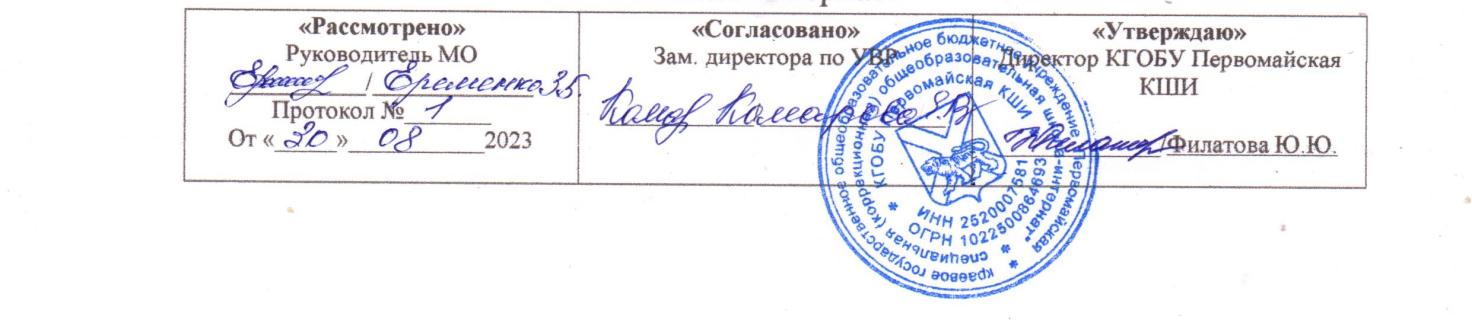                Рабочая программа по чтению 6 класс                                  на 2023-2024 уч.годСоставила: Лопатинская О.Е.ПОЯСНИТЕЛЬНАЯ ЗАПИСКАРабочая программа по учебному предмету «Чтение (литературное чтение)» составлена на основе Федеральной адаптированной основной общеобразовательной программы обучающихся с умственной отсталостью (интеллектуальными нарушениями),  далее ФАООП УО (вариант 1), утвержденной приказом Министерства просвещения России от 24.11.2022г номер 1026  ФАООП УО (вариант 1) адресована обучающимся с легкой умственной отсталостью (интеллектуальными нарушениями) с учетом реализации особых образовательных потребностей, а также индивидуальных особенностей и возможностей.Учебный предмет «Чтение (литературное чтение)» относится к предметной области «Язык и речевая практика» и является обязательной частью учебного плана. В соответствии с учебным планом рабочая программа по учебному предмету «Чтение (литературное чтение)» в 5 классе рассчитана на 34 учебные недели и составляет 136 часов в год (4 часа в неделю).Федеральная адаптированная основная общеобразовательная программа определяет цель и задачи учебного предмета «Чтение (литературное чтение)».   Цель обучения – учить правильному объяснительному чтению слов, предложений и текстов, направленному на изучение произведений, понимание которых основано на имеющемся личном опыте обучающихся.     Задачи обучения: совершенствование навыка полноценного чтения как основы понимания художественного и научно-познавательного текстов;развитие навыков речевого общения на материале доступных для понимания художественных и научно-познавательных текстов;развитие положительных качеств и свойств личности. Рабочая программа по учебному предмету «Чтение (литературное чтение)» в 5 классе определяет следующие задачи:формирование качества техники чтения: правильность, осознанность, выразительность, беглость;совершенствование всех видов речевой деятельности обучающихся;формирование умения читать доступные пониманию тексты вслух и про себя;формирование умения осмысленно воспринимать содержание текста, умения поделиться впечатлением о прочитанном, умения пересказывать текст;формирование представлений о добре и зле, уважения к культуре разных народов;развитие у обучающихся интереса к чтению; знакомство с лучшими, доступными их пониманию произведениями детской литературы.СОДЕРЖАНИЕ ОБУЧЕНИЯНа уроках чтения, кроме совершенствования техники чтения и понимания содержания художественных произведений уделяется большое внимание развитию речи обучающихся, их мышлению.Обучающиеся учатся отвечать на поставленные вопросы; полно, правильно и последовательно передавать содержание прочитанного; кратко пересказывать основные события, изложенные в произведении; называть главных и второстепенных героев, давать им характеристику, адекватно оценивать их действия и поступки; устанавливать несложные причинно-следственные связи и отношения; делать выводы, обобщения, в том числе эмоционального плана.На уроках чтения в 5 классе продолжается формирование у обучающихся техники чтения: правильности, беглости, выразительности на основе понимания прочитанных произведений.  Реализация программного материала способствует решению проблемы нравственного воспитания обучающихся, понимания ими соответствия описываемых событий жизненным ситуациям.Систематическая словарная работа на уроках расширяет словарный запас детей, помогает им правильно употреблять новые слова в связной речи.Особое внимание уделяется познавательной активности учащихся, их мотивированности к самостоятельной учебной работе. В связи с этим при организации учебно-познавательной деятельности предполагается работа с тетрадью и дополнительной литературой.На уроке чтения в 5 классе учитель использует в комбинации различные формы работы: групповую, индивидуальную и парную. В методических аппаратах книг для чтения предусмотрены задания, выполнение которых должно проходить в парах или группе. Учителю необходимо варьировать формы работы в связи с весьма разнородным составом класса обучающихся. Наряду с использованием заданий разной степени сложности и постоянной сменой видов деятельности, комбинации различных форм работы помогут в осуществлении индивидуально-дифференцированного подхода и сделают урок интересным и разнообразным.Содержание разделовПЛАНИРУЕМЫЕ РЕЗУЛЬТАТЫЛичностные:овладение социально-бытовыми навыками, используемыми в повседневной жизни;использование доступных информационных технологий для коммуникации;проявление социально значимых мотивов учебной деятельности;воспитание эстетических потребностей, ценностей и чувств;развитие этических чувств, проявление доброжелательности, эмоционально-нравственной отзывчивости и взаимопомощи, проявление сопереживания к чувствам других людей;сформированность установки на безопасный, здоровый образ жизни, наличие мотивации к творческому труду, работе на результат, бережному отношению к материальным и духовным ценностям.Предметные:Минимальный уровень: уметь осознанно и правильно читать вслух доступный текст целыми словами и по слогам;уметь находить, читая про себя отрывки проанализированного текста, связанные с определёнными событиями;уметь отвечать на вопросы по предметному содержанию текста (с помощью учителя);заучивать стихотворения наизусть (объём текста с учётом учебных возможностей учащегося);принимать участие в уроках внеклассного чтения.Достаточный уровень:  уметь осознанно и правильно читать доступный текст вслух целыми словами, в трудных случаях — по слогам;читать про себя, выполняя аналитические задания к тексту;уметь отвечать на вопросы учителя;уметь пересказывать текст по плану с помощью учителя, используя опорные слова, а несложные по содержанию тексты — самостоятельно;выражать своё отношение к поступкам героев и событиям;выучить наизусть 8–10 стихотворений.Система оценки достиженийОценка личностных результатов предполагает, прежде всего, оценку продвижения обучающегося в овладении социальными (жизненными) компетенциями, может быть представлена в условных единицах:0 баллов - нет фиксируемой динамики;1 балл - минимальная динамика;2 балла - удовлетворительная динамика;3 балла - значительная динамика.Проверку навыков чтения проводят на основе повседневных наблюдений за чтением и пониманием прочитанного по учебнику путём специального опроса по чтению, пересказу или комбинированного опроса.В начале, середине и конце учебного года проводится проверка техники чтения.При проверке техники чтения рекомендуется подбирать незнакомые, но доступные тексты примерно следующего объёма (на конец года): 5 класс 55-60 слов.При оценке принимаются во внимание индивидуальные психофизические особенности обучающегося, акцент делается не на беглость чтения, а на осознанное понимание прочитанного, умение отвечать на вопросы, пересказать текст.Оценка «5» ставится обучающемуся, если он:читает правильно, бегло, выразительно, с соблюдением норм литературного произношения; выделяет главную мысль произведения или частей рассказа с незначительной помощью учителя; делит текст на части и озаглавливает их с помощью учителя; называет главных действующих лиц произведения, характеризует их поступки; отвечает на вопросы по содержанию прочитанного и пересказывает прочитанное полно, правильно, последовательно; твердо знает наизусть стихотворение и читает их выразительно.Оценка «4» ставится обучающемуся, если он:читает в основном правильно, бегло допускает 1–2   ошибки при чтении и соблюдении смысловых пауз, знаков препинания, передающих интонацию, логических ударений; называет главных действующих лиц произведения, характеризует их поступки, допускает неточности в ответах на вопросы при пересказе содержания, исправляет их с помощью учителя; допускает при чтении стихотворения наизусть 1–2   самостоятельно исправленные ошибки, читает наизусть недостаточно выразительно.Оценка «3» ставится обучающемуся, если он:читает недостаточно бегло, некоторые слова по слогам; допускает 3–4   ошибки при чтении и соблюдении синтаксических пауз; 3–4 в соблюдении смысловых пауз, знаков препинания, передающих интонацию логических ударений; отвечает на вопросы и пересказывает содержание прочитанного с помощью  затрудняется называть главных действующих лиц произведения, характеризовать их поступки; отвечает на вопросы и пересказывает неполно, непоследовательно, допускает искажения основного смысла произведения; обнаруживает при чтении наизусть нетвердое усвоение текста.Оценка «2» - не ставится.Критерии отметки пересказа текстаОценка «5» - пересказывает содержание прочитанного самостоятельно, последовательно, не упуская главного, правильно отвечает на вопрос.Оценка «4» - допускает 1-2 ошибки, неточности, сам их исправляет.Оценка «3» - пересказывает при помощи наводящих вопросов учителя, не умеет последовательно передать содержание прочитанного, допускает речевые ошибки.Оценка «2» - не ставится.Критерии чтения стихотворения наизустьОценка «5» - твердо, без подсказок, знает наизусть, выразительно читает.Оценка «4» - знает наизусть, но допускает при чтении перестановку слов, самостоятельно исправляет допущенные неточности.Оценка «3»- читает наизусть, но при чтении обнаруживает нетвердое усвоение текста. Оценка «2» - не ставится.ТЕМАТИЧЕСКОЕ ПЛАНИРОВАНИЕ№Название раздела, темыКоличество часовКонтрольные работыВнеклассное чтение1 Давайте читать61 (тест)12Школьная страна81 (тест)3Круглый год. Осень101 (тест)14Истоки мудрости71 (тест)15Наша Родина61 (тест)6Люби все живое91 (тест)17Круглый год. Зима111 (тест)18В кругу семьи111 (тест)19Защитники Отечества91 (тест)10О мастерах и мастерицах, труде и трудолюбии131 (тест)111Круглый год. Весна111 (тест)12Никто не забыт, ничто не забыто81 (тест)113Когда люди в опасности91 (тест)14Круглый год. Лето101 (тест)Итого:128     148№Тема предметаКол-во часовПрограммное содержаниеДифференциация видов деятельностиДифференциация видов деятельности№Тема предметаКол-во часовПрограммное содержаниеМинимальный уровеньДостаточный уровеньДавайте читать – 7часов Давайте читать – 7часов Давайте читать – 7часов Давайте читать – 7часов Давайте читать – 7часов Давайте читать – 7часов 1Знакомство с учебником «Чтение». Вступительная статья к разделу «Давайте читать».        Ю. Энтин. Стихотворение «Слово про слово» С. Михалков. Стихотворение        «Обращение писателя к читателям»        1Знакомство с учебником, его разделами, условными обозначениями. Осознанное, выразительное чтение статьи и стихотворения целыми словами или по слогам.Ответы на вопросы автора.                                Словарная работа (разбор непонятных слов). Самостоятельное чтение стихотворенияС. Михалкова «Обращение писателя к читателям»                                                                               Знакомятся с учебником, разделами, условными обозначениями. Читают статью и стихотворение целыми словами (в трудных случаях по слогам). Читают объяснение непонятных слов. Отвечают на вопросы (с помощью учителя).  Самостоятельно читают стихотворения С. Михалкова «Обращение писателя к читателям»                                                                                 Знакомятся с учебником, его разделами, условными обозначениями. Отвечают на вопросы: «Зачем люди читают? Что можно узнать из книг?»Читают статью и стихотворение осознанно, выразительно целыми словами. Находят и выделяют в тексте непонятные слова. Самостоятельно читают стихотворения С. Михалкова «Обращение писателя к читателям»                                                                                 2Внеклассное чтение. 1.«Как Незнайка был музыкантом»2.«Как Незнайка был художником» 3.«Как Незнайка сочинял стихи» (Отрывки из книги Н.Носова «Приключения Незнайки и его друзей»)1Обсуждение прочитанных рассказов.Краткий пересказ содержания прочитанных отрывков.Ответы на вопросы, высказывание собственного мнения к поступкам героев.Выборочное чтение, чтение по цепочке. Использование элементов драматизации. Работа с иллюстративным материалом.Просмотр мультфильмов Участвуют в уроках внеклассного чтения.Читают вслух правильно, целыми словами и по слогам.Выясняют признаки волшебной сказки, поэтики сказки, сказочных формул (с помощью учителя)Читают отрывки из историй осознанно, выразительно, целыми словами. Принимают участие в обсуждении прочитанных отрывков.Передают краткое содержание.Выражают собственное мнение к поступкам героев.Отвечают на вопросы учителя по содержанию3Автобиографическая статья (о баснописце И.А.Крылове, поэте А.С.Пушкине, немецких сказочниках братьях Гримм).Проверка техники чтения на начало учебного года1Ознакомительное чтение автобиографической статьи о писателях и поэтах.Ответы на вопросы по прочитанному тексту. Чтение слов для объяснения (разбор сложных для понимания слов и выражений).Проверка техники чтения на начало учебного годаЧитают автобиографическую статью целыми словами и по слогам.Читают объяснение непонятных слов.Проверка техники чтения.Читают незнакомый отрывок в течение 1 минуты, соблюдая все правила чтенияЧитают автобиографическую статью осознанно, целыми словами.Выделяют в тексте непонятные слова, объясняют их (с помощью учителя).Проверка техники чтения.Читают незнакомый отрывок в течение 1 минуты, соблюдая все правила чтения4Л.Крутько.Стихотворение «Замечательные книжки»1Чтение стихотворения учителем.Чтение стихотворения осознанно, правильно, целыми словами и по слогам. Формирование умения выразительного чтения.Ответы на вопросы по содержанию. Выборочное чтение, чтение по цепочке. Нахождение сравнения в тексте стихотворения и объяснение этого выражения.Объяснение выражения «держаться верного курса», «разбегаются глаза», «оживают чудеса»Слушают чтение стихотворения.Читают стихотворение выразительно, целыми словами (в трудных случаях по слогам). Рассматривают иллюстрацию, находят к ней строки в тексте стихотворения.Отвечают на вопросы (с помощью учителя)Слушают чтение стихотворения.Читают стихотворение целыми словами, передают интонацию волнения и радости. Находят в тексте сравнения, учатся объяснять их (с помощью учителя).Объясняют выражения: «держаться верного курса», «разбегаются глаза», «оживают чудеса»5С.Вербова. Рассказ «Зачем книги нужны?»1Чтение рассказа учителем.Чтение рассказа осознанно, правильно, целыми словами и по слогам.Выборочное чтение.Ответы на вопросы по содержанию. Беседа о прочитанных произведениях с опорой на знания и опыт школьниковСлушают чтение рассказа.Читают рассказ целыми словами и по слогам.Отвечают на вопросы (с помощью учителя). Принимают участие в беседе о прочитанных произведениях с опорой на собственные знания и опытСлушают чтение рассказа.Читают рассказ осознанно, правильно, целыми словами (в сложных случаях по слогам).Находят в тексте и зачитывают основную мысль.Принимают участие в беседе о прочитанных произведениях с опорой на свои знания и опыт6С.Ильин.Стихотворение «Две книжки»1Чтение стихотворения учителем.Выразительное чтение стихотворения целыми словами или по слогам.Выборочное чтение стихотворения по ролям.Ответы на вопросы по содержанию. Чтение слов для объяснения (разбор сложных для понимания слов и выражений)Слушают чтение учителя.Читают стихотворение выразительно целыми словами и по слогам. Отвечают на вопросы, находят ответы в тексте.Читают слова, требующие объяснения.Учатся читать стихотворение по ролямСлушают чтение учителя.Читают стихотворение осознанно, выразительно, целыми словами. Находят в тексте незнакомые слова (объясняют их с помощью учителя).Читают стихотворение по ролям.Находят в тексте строки, в которых говорится о том, зачем нам нужны книги7Обобщающий урок к разделу «Давайте читать».Заключительная беседа.Тестовые задания1Беседа по вопросам учителя о прочитанных на уроках произведениях. Выяснение личного отношения школьников к прочитанным произведениям. Выразительное чтение стихотворения.Запись памятки «Береги книги!» в тетрадь.Чтение и объяснение смысла пословиц.Выполнение тестовых заданийУчатся давать ответы (в доступной форме). Высказывают свое отношение к прочитанным произведениям (с помощью учителя).Выразительно читают стихотворение.Читают пословицы.Выполняют тестовые заданияПринимают участие в обсуждении прочитанных на уроках произведений. Высказывают свое мнение о прочитанных произведениях.Объясняют смысл пословиц (с помощью учителя). Называют произведения, к которым подходят данные пословицы.Выполняют тестовые заданияШкольная страна – 8 часовШкольная страна – 8 часовШкольная страна – 8 часовШкольная страна – 8 часовШкольная страна – 8 часовШкольная страна – 8 часов8Вступительная статья к разделу «Школьная страна». М. Бородицкая.  Стихотворение «Первое сентября»  (В сокращении)1Вступительная беседа.Ответы на вопросы, опираясь на иллюстрации.Составление рассказа о своей «школьной стране».Составление и отгадывание кроссворда по теме «Учебные принадлежности».Самостоятельное чтение стихотворения М. Бородицкой «Первое сентября» (в сокращении)Слушают рассказ учителя.Отвечают на вопросы, пользуясь иллюстративным материалом (в доступной форме). Отгадывают кроссворд по теме «Учебные принадлежности» (с опорой на картинки).Самостоятельное чтение стихотворения М. Бородицкой «Первое сентября» (В сокращении)Принимают участие в обсуждении новых предметов, которые будут изучать в 5 классе.Рассказывают о своей «школьной стране». Самостоятельно составляют кроссворд по теме «Учебные принадлежности».Самостоятельное чтениестихотворения М. Бородицкой «Первое сентября» (В сокращении)9Я.Аким.Стихотворение «Где ты ходишь, осень?» 1Чтение стихотворения учителем.Чтение стихотворения по цепочке осознанное, правильное, целыми словами и по слогам.Ответы на вопросы по содержанию. Заучивание стихотворения наизусть. Чтение слов для объяснения (разбор сложных для понимания слов и выражений).Составление рассказа на тему «Как я провел лето».Возможно использование аудио- или видеозаписиСлушают чтение учителя.Читают стихотворение осознанно, целыми словами и по слогам.Отвечают на вопросы (с помощью учителя).  Читают слова для объяснения (разбирают сложные для понимания слова и выражения).Составляют небольшой рассказ на тему «Как я провел лето».Заучивают стихотворение наизусть (с учетом учебных возможностей)Слушают чтение учителя.Читают стихотворение осознанно, выразительно, целыми словами. Выделяют в тексте непонятные слова (разбирают сложные для понимания слова и выражения с помощью учителя).Составляют рассказ на тему «Как я провел лето».Заучивают стихотворение наизусть10Л. Гераскина. Сказка «В Стране невыученных уроков» ч.1 (Отрывок)  1Чтение 1-й части сказки учителем.Чтение сказки осознанное, правильное, целыми словами или по слогам.Ответы на вопросы по содержанию. Чтение 1-й части сказки по ролям.Чтение слов для объяснения (разбор сложных для понимания слов и выражений).Объяснение выражения из текста «учебники были ужасно скучные, но они были сильные».Просмотр отрывка из мультфильмаСлушают чтение 1-й части сказки.Читают сказку осознанно, целыми словами и по слогам. Отвечают на вопросы (с помощью учителя). Учатся читать 1-ю часть по ролям.Читают слова для объяснения (разбирают сложные для понимания слова и выражения).Смотрят отрывок из мультфильмаСлушают чтение 1-й части сказки.Читают сказку осознанно, выразительно, целыми словами (в трудных случаях по слогам). Читают 1-ю часть сказки по ролям.Выделяют непонятные слова в тексте (разбирают сложные для понимания слова и выражения с помощью учителя).Объясняют выражение «учебники были ужасно скучные, но они были сильные».Смотрят отрывок из мультфильма 11Л.Гераскина.Сказка «В Стране невыученных уроков» ч.2 (Отрывок)  1Чтение 2-й части сказки учителем.Чтение рассказа осознанное, правильное, целыми словами или по слогам.Ответы на вопросы по содержанию. Чтение 2-й части по ролям.Чтение слов для объяснения (разбор сложных для понимания слов и выражений)Просмотр отрывка из мультфильмаСлушают чтение 2-й части сказки.Читают сказку целыми словами и по слогам. Отвечают на вопросы (с помощью учителя). Учатся выразительно читать слова из сказки, которые произносят учебники, по ролям.Читают слова для объяснения (разбирают сложные для понимания слова и выражения).Смотрят отрывок из мультфильмаСлушают чтение 2-й части сказки.Читают сказку целыми словами (в трудных случаях по слогам). Читают 2-ю часть сказки по ролям.Выделяют непонятные слова в тексте (разбирают сложные для понимания слова и выражения с помощью учителя).Смотрят отрывок из мультфильма12Е.Серова. Стихотворение «Отличница»1Чтение стихотворения учителем.Выразительное, осознанное чтение стихотворения целыми словами и по слогам. Ответы на вопросы по содержанию. Чтение слов для объяснения (разбор сложных для понимания слов и выражений).Чтение заключительной части стихотворения о важных предметах с интонацией одобрения и осужденияСлушают чтение стихотворения в исполнении учителя.Выразительно читают стихотворение целыми словами и по слогам. Отвечают на вопросы (с помощью учителя). Читают слова для объяснения (разбирают сложные для понимания слова и выражения)Слушают чтение стихотворения в исполнении учителя.Читают стихотворение осознанно, выразительно, целыми словами (в трудных случаях по слогам). Выделяют в тексте непонятные слова (разбирают сложные для понимания слова и выражения с помощью учителя).Читают заключительную часть стихотворения о важных предметах с интонацией одобрения и осуждения13Л.Каминский. Рассказ «Сочинение» ч.1 1Чтение 1-й части рассказа учителем.Чтение рассказа осознанное, правильное, целыми словами или по слогам. Чтение 1-й части рассказа по ролям.Ответы на вопросы по содержанию. Чтение слов для объяснения (разбор сложных для понимания слов и выражений)Слушают чтение отрывка.Читают рассказ целыми словами и по слогам. Отвечают на вопросы (в доступной форме). Учатся читать рассказ по ролям.Читают слова для объяснения (разбирают сложные для понимания слова и выражения)Слушают чтение отрывка.Читают рассказ осознанно, правильно, целыми словами (в трудных случаях по слогам). Читают 1-ю часть рассказа по ролям. Читают слова для объяснения (разбирают сложные для понимания слова и выражения)14Л.Каминский. Рассказ «Сочинение» ч.2 1Чтение 2-й части рассказа учителем.Чтение рассказа осознанное, правильное, целыми словами или по слогам.Ответы на вопросы по содержанию. Чтение 2-й части по ролям. Пересказ 2-й части по данному плану.Чтение слов для объяснения (разбор сложных для понимания слов и выражений)Слушают чтение отрывка.Читают рассказ целыми словами и по слогам. Отвечают на вопросы (с помощью учителя). Учатся читать разговор девочек по ролям. Читают слова для объяснения (разбирают сложные для понимания слова и выражения)Слушают чтение отрывка.Читают рассказ осознанно, целыми словами (в трудных случаях по слогам). Читают 2-ю часть рассказа по ролям, соблюдая интонацию каждого героя. Пересказывают 2-ю часть рассказа по данному плану.Выделяют непонятные слова и разбирают их (с помощью учителя)15Обобщающий урок к разделу «Школьная страна».Заключительная беседа.Тестовые задания1Ответы на вопросы по теме «Школьная страна».Рассказывание стихотворения Я. Акима «Где ты ходишь, осень?» наизусть. Разыгрывание по ролям рассказа Л.Каминского «Сочинение».Чтение и объяснение пословиц.Выполнение тестовых заданийОтвечают на вопросы по теме «Школьная страна» (в доступной форме).Читают по цепочке отрывок из рассказа «Сочинение» Л.Каминского целыми словами и по слогам.Читают пословицы.Выполняют тестовые заданияРазыгрывают по ролям отрывок из рассказа «Сочинение» Л.Каминского. Выразительно читают стихотворение Я.Акима «Где ты ходишь, осень?» наизусть.Читают и объясняют смысл пословиц (с помощью учителя).Выполняют тестовые заданияКруглый год. Осень – 11 часов Круглый год. Осень – 11 часов Круглый год. Осень – 11 часов Круглый год. Осень – 11 часов Круглый год. Осень – 11 часов Круглый год. Осень – 11 часов 16Вступительная статья к разделу «Круглый год. Осень».Приметы осени1Вступительная беседа.Ответы на вопросы по теме «Круглый год. Осень».Чтение и объяснение примет, предсказаний.Отгадывание загадок по теме «Осень».Объяснение выражения «мягкая зима».Рисование на тему «Осенняя экскурсия»Слушают рассказ учителя.Отвечают на вопросы (с помощью учителя).Читают приметы целыми словами и по слогам.Отгадывают загадки по теме «Осень».Выполняют рисунки на тему «Осенняя экскурсия»Принимают участие в обсуждении.Читают приметы целыми словами.Отгадывают загадки по теме Осень».Объясняют выражение «мягкая зима». Выполняют рисунки на тему «Осенняя экскурсия»17Внеклассное чтение. 1. И.Соколов-Микитов. Рассказ «Листопадничек». 2. С.Козлов. Рассказ «В родном лесу». 3. Н.Сладков. Рассказ «Непослушные малыши»1Участие в уроках внеклассного чтения, оформление выставки книг, ведение дневника внеклассного чтения.Чтение рассказов о животных, о природе.Краткий пересказ прочитанных рассказов.Беседа по вопросамЗачитывают отрывки к иллюстрациям из прочитанных рассказов. Кратко передают содержание прочитанных рассказов, опираясь на иллюстрации.Принимают участие в оформлении выставки книг, дневников внеклассного чтенияОформляют выставку книг, ведут дневники внеклассного чтения. Читают осознанно, целыми словами отрывки из почитанных рассказов.Пересказывают отрывки из прочитанных рассказов18Заклички.«Осень, осень, погости недель восемь…».«Хороша зима – снегами…»1Чтение закличек учителем.Правильное чтение вслух и про себя доступного текста целыми словами и по слогам.Ответы на вопросы по предметному содержанию текста.Чтение слов для объяснения (разбор сложных для понимания слов и выражений)Нахождение в тексте строчек, соответствующих иллюстративному материалу.Объяснение смысла слова РусьСлушают чтение закличек.Читают текст закличек выразительно, целыми словами и по слогам.Отвечают на вопросы по предметному содержанию (с помощью учителя).Читают слова для объяснения (разбирают сложные для понимания слова и выражения)Слушают чтение закличек.Читают текст закличек осознанно, выразительно, целыми словами.Находят в тексте строчки, соответствующие иллюстративному материалу.Выделяют в тексте непонятные слова и выражения.Объясняют своими словами понятие слова Русь19С.Козлов.Сказка «Лисичка»1Чтение сказки (или отрывка) учителем.Осознанное, выразительное чтение текста сказки целыми словами и по слогам.  Чтение разговора героев сказки по ролям.Ответы на вопросы по предметному содержанию текста.Чтение слов для объяснения (разбор сложных для понимания слов и выражений).Нахождение в тексте строчек, соответствующих иллюстративному материалу.Рисование главных героев сказкиСлушают чтение сказки.Читают сказку целыми словами и по слогам.Отвечают на вопросы по содержанию (с помощью учителя).Читают слова для объяснения (разбирают сложные для понимания слова и выражения).Учатся читать отрывок из сказки по ролям.Рисуют в тетрадях главных героев сказкиСлушают чтение сказки.Читают сказку целыми словами (в трудных случаях по слогам).Читают разговор героев сказки по ролям.Находят в тексте строчки, соответствующие иллюстративному материалу.Рисуют в тетрадях главных героев сказки20Е.Трутнева.Стихотворение «Осень»Н.Сладков.Рассказ «Сердитые голоса»1Чтение стихотворения учителем (или аудиозапись).Чтение стихотворения осмысленно, выразительно, целыми словами или по слогам. Ответы на вопросы по тексту.Нахождение в тексте сравнений и многократных повторов.Возможно использование аудио- или видеозаписи.Заучивание стихотворения наизусть.Самостоятельное чтение рассказа Н.Сладкова «Сердитые голоса»Слушают чтение стихотворения в исполнении учителя.Читают стихотворение выразительно, целыми словами и по слогам. Отвечают на вопросы по тексту (с помощью учителя). Заучивают стихотворение наизусть (с учетом учебных возможностей).Самостоятельное чтение рассказа Н.Сладкова «Сердитые голоса» Слушают чтение стихотворения в исполнении учителя.Читают стихотворение осмысленно, выразительно, целыми словами. Находят в тексте сравнения и повторы.Заучивают стихотворение наизусть.Самостоятельное чтение рассказа Н.Сладкова«Сердитые голоса»21Г. Скребицкий. Сказка «Четыре художника» ч.1. (Отрывок) 1Чтение отрывка из сказки учителем.Чтение сказки осмысленное, выразительное, целыми словами и по слогам. Выборочное чтение.Ответы на вопросы по содержанию. Пересказ 1-й части сказки.Работа с иллюстративным материаломСлушают чтение отрывка из сказки.Читают сказку целыми словами и по слогам. Отвечают на вопросы (в доступной форме).Рассматривают иллюстрации к тексту сказкиСлушают чтение отрывка из сказки.Читают сказку осмысленно, выразительно, целыми словами (в трудных случаях по слогам). Находят в тексте и зачитывают строчки, подходящие к иллюстративным материалам. Пересказывают 1-ю часть сказки.Доказывают словами из текста, что выдумка, а что происходит на самом деле22Г. Скребицкий. Сказка «Четыре художника» ч.2.  (Отрывок) 1Чтение отрывка из сказки учителем.Чтение сказки осознанное, правильное, выразительное, целыми словами и по слогам. Выборочное чтение. Ответы на вопросы по содержанию.Пересказ 2-й части сказки.Работа с иллюстративным материалом.Нахождение в тексте описания примет осениСлушают чтение отрывка из сказки.Читают сказку целыми словами и по слогам. Отвечают на вопросы (с помощью учителя).Рассматривают иллюстрации к тексту сказrи.Рассказывают, как звери и птицы готовятся к зиме, опираясь на картинку.Находят в тексте и зачитывают приметы осениСлушают чтение отрывка из сказки.Читают сказку осознанно, выразительно, целыми словами (в трудных случаях по слогам). Находят в тексте и зачитывают строчки, подходящие к иллюстративным материалам.Пересказывают 2-ю часть сказки23А.Фет.Стихотворение «Ласточки пропали»1Чтение стихотворения учителем (или аудиозапись).Чтение вслух правильно, выразительно, целыми словами или по слогам, соблюдая паузы и интонацию.Ответы на вопросы по тексту.Нахождение в тексте описания примет.Заучивание стихотворения наизусть.Возможно использование аудио- или видеозаписиСлушают чтение стихотворения в исполнении учителя.Читают стихотворение целыми словами и по слогам. Отвечают на вопросы по тексту (в доступной форме).Находят в тексте и зачитывают приметы.Заучивают стихотворение наизусть (с учетом учебных возможностей)Слушают чтение стихотворения в исполнении учителя.Читают стихотворение осознанно, выразительно, целыми словами.При выразительном чтении передают тревожную, тоскливую интонацию, обращая внимание на паузы. Находят ответы на вопросы в тексте. Заучивают стихотворение наизусть24Н.Сладков.Сказка «Швейня». (В сокращении)1Чтение отрывка из сказки учителем.Чтение вслух правильно, выразительно, целыми словами и по слогам. Ответы на вопросы по тексту.Выборочное чтение. Чтение слов для объяснения (разбор сложных для понимания слов и выражений).Объяснение выражения «зима на носу»Слушают чтение отрывка из сказки.Читают сказку целыми словами и по слогам. Отвечают на вопросы по тексту (в доступной форме). Читают слова для объяснения (разбирают сложные для понимания слова и выражения)Слушают чтение отрывка из сказки.Читают сказку целыми словами (в трудных случаях по слогам). Находят ответы на вопросы в тексте. Выделяют в тексте сложные слова (разбирают сложные для понимания слова и выражения с помощью учителя).Объясняют выражение «зима на носу»25А.Пушкин.Стихотворение «Уж небо осенью дышало…» (Из романа в стихах «Евгений Онегин») 1Чтение стихотворения учителем (или аудиозапись).Выразительное, осознанное чтение стихотворения целыми словами и по слогам. Выборочное чтение. Ответы на вопросы по содержанию.Нахождение в тексте описания изменений в природе, листопада и сравнений.Устное рисование картин к стихотворениюСлушают чтение стихотворения в исполнении учителя.Учатся выразительно читать стихотворение целыми словами после многократного прочтения. Отвечают на вопросы (с помощью учителя)Слушают чтение стихотворения в исполнении учителя.Читают стихотворение осознанно, выразительно, целыми словами. Устно рисуют картину к стихотворению.Находят в тексте описание изменений в природе, листопада и сравнений26Обобщающий урок к разделу «Круглый год. Осень».Заключительная беседа.Выполнение теста1Ответы на вопросы по теме «Круглый год. Осень».Называние сказок, авторов рассказывание отрывков из прочитанных произведений. Нахождение и зачитывание в текстах строк, подходящих к иллюстрациям и своим рисункам.Выполнение тестовых заданийЧитают отрывки из произведений целыми словами и по слогам.  Отвечают на вопросы по теме «Круглый год. Осень» (с помощью учителя).Находят и зачитывают в текстах строки, подходящие к иллюстрациям и своим рисункам.Выполняют тестовые заданияЧитают отрывки из произведений целыми словами (в трудных случаях по слогам). Называют сказки, авторов, пересказывают отрывки из прочитанных произведенийВыполняют тестовые заданияИстоки мудрости – 8 часов Истоки мудрости – 8 часов Истоки мудрости – 8 часов Истоки мудрости – 8 часов Истоки мудрости – 8 часов Истоки мудрости – 8 часов 27Вступительная статья по теме «Истоки мудрости».Автобиографическая статья (о писателе К.Д.Ушинском и писателе Л.Н.Толстом)1Вводная беседа по теме «Истоки мудрости».Ответы на вопросы по содержанию статьи.Рубрика «Обсуди с одноклассниками» (ответы на вопросы): Почему всем нравятся сказки? За что народ ценит пословицы и пользуется ими?Ознакомительное чтение биографических материалов о писателях Слушают сообщение учителя.Читают статью целыми словами и по слогам.Отвечают на вопросы (с помощью учителя).Читают биографическую статью о писателяхЧитают статью целыми словами (в трудных случаях по слогам). Отвечают на вопросы.Выделяют незнакомые слова в тексте, правильно их объясняют (с помощью учителя).Осознанно читают биографическую статью о писателях28Берёза и три сокола. (Русская народная сказка)1Чтение сказки учителем.Чтение вслух правильно, выразительно, целыми словами и по слогам. Ответы на вопросы по тексту.Выборочное чтение, чтение по цепочке. Чтение слов для объяснения (разбор сложных для понимания слов и выражений).Нахождение в тексте отрывка к иллюстрации.Нахождение зачина (начала сказки)Слушают чтение сказки.Читают сказку целыми словами и по слогам. Отвечают на вопросы по тексту (с помощью учителя).Читают слова для объяснения (разбирают сложные для понимания слова и выражения)Слушают чтение сказки.Читают сказку осознанно, выразительно, целыми словами. Выделяют в тексте слова для объяснения (разбирают сложные для понимания слова и выражения). Находят и зачитывают в тексте отрывок к иллюстрации.Находят и зачитывают зачин (начало сказки), волшебные приметы29Каша из топора. (Русская народная сказка)1Чтение отрывка из сказки учителем.Чтение вслух правильно, выразительно, целыми словами и по слогам. Ответы на вопросы по тексту.Выборочное чтение по ролям.Разыгрывание сказки по ролям.Чтение слов для объяснения (разбор сложных для понимания слов и выражений).Нахождение в тексте зачина и концовки.Выяснение морали сказки, признаков бытовой сказки, сказочных формул. Работа над описанием героев сказки, их характерами и поступками.Просматривание отрывка из мультфильмаСлушают чтение отрывка из сказки.Читают сказку целыми словами и по слогам. Составляют образ солдата (в доступной форме по наводящим вопросам).Находят в тексте непонятные слова и выражения, читают их объяснение.Выборочно читают сказку по ролям.Смотрят отрывок из мультфильмаСлушают чтение отрывка из сказки.Читают сказку целыми словами (в трудных случаях по слогам). Составляют образ солдата и хозяйки, анализируют их характеры и поступки.Определяют мораль сказки. Находят в тексте зачин и концовку.Разыгрывают сказку по ролям.Смотрят отрывок из мультфильма30Лисица и тетерев. Русская народная сказка).(В пересказе Л.Н.Толстого)1Чтение отрывка из сказки учителем.Чтение вслух правильно, выразительно, целыми словами и по слогам. Ответы на вопросы по тексту.Чтение сказки по ролям.Разыгрывание сказки по ролям.Чтение слов для объяснения (разбор сложных для понимания слов и выражений).Выяснение морали сказки, признаков бытовой сказки, сказочных формул. Работа над описанием героев сказки, их характерами и поступками.Просматривание отрывка из мультфильмаСлушают чтение отрывка из сказки.Читают сказку целыми словами и по слогам.Составляют образ героев сказки (в доступной форме).Читают объяснение непонятных слов и выражений. Читают сказку по ролям.Отвечают на вопросы (с помощью учителя).Смотрят отрывок из мультфильмаСлушают чтение отрывка из сказки.Читают сказку осмысленно, выразительно, целыми словами (в сложных случаях по слогам). Составляют образ главных героев, анализируют их характеры и поступки.Выясняют мораль сказки.Находят в тексте сказочные формулы, называют признаки бытовой сказки.  Разыгрывают сказку по ролям.Смотрят отрывок из мультфильма31И.Крылов.Басня «Лебедь, Щука и Рак»1Чтение басни учителем (или аудиозапись).Чтение вслух правильно, выразительно, целыми словами и по слогам. Ответы на вопросы по тексту.Чтение слов для объяснения (разбор сложных для понимания слов и выражений).Объяснение слова «поклажа». Нахождение в басне слов, похожих на пословицу.Выяснение морали басни.Заучивание басни наизусть.Работа над описанием героев басни, их характерами и поступкамиСлушают чтение басни.Читают басню целыми словами и по слогам. Находят в тексте непонятные слова и выражения. Отвечают на вопросы (с помощью учителя).Заучивают басню наизусть (с учетом учебных возможностей)Слушают чтение басни.Читают басню целыми словами (в сложных случаях по слогам). Объясняют слово «поклажа».Анализируют поступки главных героев.Находят и зачитывают слова, похожие на пословицу.Выясняют мораль басни. Заучивают басню наизусть32К.Ушинский.Басня «Два плуга». Л.Толстой.Басня «Муравей и голубка».К.Ушинский. Басня «Ворон и сорока»1Чтение басни учителем.Чтение вслух правильно, выразительно, целыми словами и по слогам. Ответы на вопросы по тексту.Чтение слов для объяснения (разбор сложных для понимания слов и выражений).Определение главной мысли (морали) басни. Повторение особенностей басни как жанра литературы. Самостоятельное чтение басни К. Ушинского «Ворон и сорока» Слушают чтение басни.Читают басни целыми словами и по слогам. Выделяют в тексте незнакомые слова (с помощью учителя).Отвечают на вопросы учителя по тексту (с помощью). Самостоятельное чтение басни К. Ушинского «Ворон и сорока»Слушают чтение басни.Читают басни осмысленно, выразительно, целыми словами (в трудных случаях по слогам). Определяют главную мысль (идею) басни (с помощью учителя). Отвечают на вопрос «Чему учит басня»?Вспоминают особенности басни как жанра литературы. Самостоятельное чтение басни К. Ушинского «Ворон и сорока»33Внеклассное чтение. 1.Сказка «Сестрица Аленушка и братец Иванушка». 2.Сказка «Бой на Калиновом мосту».3.Сказка «Как мужик гусей делил». (Русские народные сказки)1Рассказывание (пересказ) отрывков из прочитанных сказок. Рассматривание иллюстративного материала, своих рисунков. Организация выставки книг, ведение дневников внеклассного чтенияРассказывают (или зачитывают) отрывки из прочитанных сказок. Рассматривают иллюстративный материал, свои рисунки. Кратко комментируют иллюстрации к сказкам.Принимают участие в организации выставки книг, заполняют дневники внеклассного чтенияРассказывают (или зачитывают) отрывки из прочитанных сказок. Рассматривают иллюстративный материал, свои рисунки, поясняют их. Организуют выставку книг, заполняют дневники внеклассного чтения34Обобщающий урок к разделу «Истоки мудрости».Заключительная беседа.Тестовые задания1Беседа по вопросам учителя о прочитанных на уроках произведениях. Выяснение личного отношения школьников к прочитанным произведениям. Краткий пересказ прочитанных сказок.Подбор к басням соответствующих пословиц.Чтение и объяснение смысла пословиц.Выполнение тестовых заданийУчатся давать ответы (в доступной форме). Высказывают свое отношение к прочитанным произведениям (с помощью учителя).Пересказывают сказку «Лисица и тетерев» по ролям.Читают пословицы. Выполняют тестовые заданияВысказывают свое мнение о прочитанных произведениях. Пересказывают отрывок из сказки о солдате.Подбирают к басням соответствующие пословицы, объясняют их смысл. Называют произведения, к которым подходят данные пословицы.Выполняют тестовые заданияНаша Родина – 6 часовНаша Родина – 6 часовНаша Родина – 6 часовНаша Родина – 6 часовНаша Родина – 6 часовНаша Родина – 6 часов35Вступительная статья к теме «Наша Родина».Ф.Савинов. Стихотворение «Родина».Г. Ладонщиков.Стихотворение «Родная земля»1Вводная беседа по теме «Наша Родина».Рубрика «Обсуди с одноклассниками» (ответы на вопросы). Чтение вслух правильно, выразительно, целыми словами и по слогам. Чтение слов для объяснения (разбор сложных для понимания слов и выражений).Рисование любимых мест родного края. Оформление выставки рисунков и фотографий на тему «Наш любимый уголок Родины».Самостоятельное чтение стихотворенияГ. Ладонщикова «Родная земля»Слушают сообщение учителя.Отвечают на вопросы рубрики (с помощью учителя). Читают стихотворение «Родина» целыми словами и по слогам. Читают объяснение непонятных слов. Отвечают на вопросы учителя по тексту (с помощью учителя). Заучивают стихотворение наизусть (с учетом способностей).Рисуют рисунки, изображая   любимые места родного края.Самостоятельное чтение стихотворенияГ.  Ладонщикова «Родная земля»Принимают участи в обсуждении статьи к теме «Наша Родина», отвечают на вопросы.Читают стихотворение «Родина» осмысленно, выразительно целыми словами. Объясняют смысл непонятных слов (с помощью учителя). Заучивают стихотворение наизусть.Рисуют рисунки, приносят фотографии, оформляют выставку на тему «Наш любимый уголок Родины».Самостоятельное чтение стихотворенияГ. Ладонщикова «Родная земля»36С.Романовский. Рассказ «Русь»1Чтение рассказа учителем.Чтение рассказа осмысленное, выразительное, целыми словами и по слогам. Ответы на вопросы по тексту.Чтение слов для объяснения (разбор сложных для понимания слов и выражений).Объяснение выражения: «ловил старинные слова», «для глухих две обедни не служат».Чтение рассказа по ролямСлушают чтение рассказа.Читают рассказ целыми словами и по слогам. Отвечают на вопросы учителя по тексту (с помощью). Читают слова для объяснения (разбирают сложные для понимания слова и выражения).Читают разговор героев рассказа по ролямСлушают чтение рассказа.Читают рассказ осмысленно, целыми словами (в трудных случаях по слогам). Выделяют в тексте незнакомые слова (с помощью учителя).Объясняют выражения: «ловил старинные слова», «для глухих две обедни не служат» (с помощью учителя).Читают рассказ по ролям37М.Пришвин.Рассказ «Моя родина»1Чтение рассказа учителем.Чтение рассказа осмысленное, выразительное, целыми словами и по слогам. Ответы на вопросы по тексту.Чтение слов для объяснения (разбор сложных для понимания слов и выражений).Нахождение в тексте и подбор подходящего отрывка к иллюстративным материалам. Пересказ отрывка из текста с опорой на иллюстрациюСлушают чтение рассказа.Читают рассказ целыми словами и по слогам. Читают слова для объяснения (разбирают сложные для понимания слова и выражения).Рассматривают иллюстративный материал. Отвечают на вопросы (с помощью учителя)Слушают чтение рассказа.Читают рассказ осмысленно, целыми словами (в трудных случаях по слогам). Выделяют незнакомые слова в тексте, правильно их объясняют (с помощью учителя).Находят в тексте и подбирают подходящий отрывок к иллюстративным материалам. Пересказывают отрывок, опираясь на иллюстрацию38«Никита Кожемяка»ч.1.(Русская народная сказка в обработке К.Ушинского)1Чтение отрывка из сказки учителем.Чтение сказки осмысленное, правильное, выразительное, целыми словами и по слогам. Ответы на вопросы по тексту.Чтение слов для объяснения (разбор сложных для понимания слов и выражений).Нахождение в тексте и подбор подходящего отрывка к иллюстративным материалам. Пересказ 1-й части сказки по данному плануСлушают чтение отрывка из сказки.Читают сказку осмысленно, целыми словами и по слогам. Читают слова для объяснения (разбирают сложные для понимания слова и выражения).Рассматривают иллюстративный материал. Отвечают на вопросы по содержанию (с помощью учителя).Пересказывают отрывок (по выбору) из   сказки по данному плануСлушают чтение отрывка из сказки.Читают сказку осмысленно, выразительно, целыми словами (в трудных случаях по слогам). Выделяют незнакомые слова в тексте, правильно их объясняют (с помощью учителя).Находят в тексте и подбирают подходящий отрывок к иллюстративным материалам. Пересказывают весь текст   сказки по данному плану 39«Никита Кожемяка» ч.2.(Русская народная сказка в обработке К.Ушинского)1Чтение отрывка из сказки учителем.Чтение сказки осмысленное, выразительное, целыми словами и по слогам. Ответы на вопросы по тексту.Чтение слов для объяснения (разбор сложных для понимания слов и выражений).Нахождение в тексте и подбор подходящего отрывка к иллюстративным материалам. Составление характеристики главного героя.Деление текста на части по плану. Пересказ 2-й части по данному плануСлушают чтение отрывка из сказки.Читают сказку целыми словами и по слогам. Читают слова для объяснения (разбирают сложные для понимания слова и выражения).Рассматривают иллюстративный материал. Отвечают на вопросы по содержанию (с помощью учителя).Читают отрывок, как Никита стал делить землю.Пересказывают отрывки (по выбору) из 2-й части по данному плануСлушают чтение отрывка из сказки.Читают сказку осмысленно, выразительно, целыми словами (в трудных случаях по слогам). Выделяют незнакомые слова в тексте, правильно их объясняют (с помощью учителя).Находят в тексте и подбирают подходящий отрывок к иллюстративным материалам. Составляют характеристику главного героя (с помощью учителя), дают оценку его поступкамПересказывают 2-ю часть   по данному плану40Обобщающий урок к разделу «Наша Родина».Заключительная беседа.Тестовые задания1Беседа по вопросам учителя о прочитанных на уроках произведениях. Выяснение личного отношения школьников к прочитанным произведениям. Чтение стихотворения, отрывка из рассказа, пословиц целыми словами и по слогам.Краткий пересказ прочитанных произведений с опорой на иллюстрации. Чтение и объяснение смысла пословиц, сопоставление с прочитанными произведениями. Выполнение тестовых заданийЧитают стихотворение и пословицы целыми словами и по слогам. Учатся давать ответы (в доступной форме).Рассказывают о любимых местах по рисункам и фотографиям. Выполняют тестовые заданияЧитают отрывки из рассказа осмысленно, выразительно, целыми словами (в сложных случаях по слогам). Пересказывают отрывки из текста с опорой на   иллюстрации.Читают пословицы. Называют произведения, к которым подходят данные пословицы.Учатся объяснять смысл пословиц (с помощью учителя).Выполняют тестовые заданияЛюби все живое – 10 часов Люби все живое – 10 часов Люби все живое – 10 часов Люби все живое – 10 часов Люби все живое – 10 часов Люби все живое – 10 часов 41Вступительная статья к разделу «Люби все живое».Р.Сеф.Стихотворение«Кто любит собак…» 1Вступительная беседа или рассказ учителя к разделу «Люби все живое» с использованием наглядного материала. Рубрика «Обсуди с одноклассниками» (ответы на вопросы).Составление рассказа на тему «Что или кого вы любите больше всего».Выразительное чтение стихотворения Р.Сефа «Кто любит собак…».Объяснение выражения «любить животных»Слушают сообщение учителя.Читают статью целыми словами и по слогам. Отвечают на вопросы (с помощью учителя). Составляют рассказ на тему «Что или кого вы любите больше всего».Учатся выразительно читать стихотворение Р. Сефа «Кто любит собак…»Принимают участие в обсуждении с одноклассниками (отвечают на вопросы).Составляют рассказ на тему «Что или кого вы любите больше всего».Выразительно читают стихотворение Р. Сефа «Кто любит собак…»Объясняют выражение «любить животных» строчками из стихотворения42Д.Мразкова.Рассказ «Охота на уток» ч.1.(Отрывок из книги «Не плачь, мухоморчик!»1Чтение текста (отрывка) учителем. Чтение вслух осмысленное, выразительное, целыми словами и по слогам. Ответы на вопросы по тексту.Чтение слов для объяснения (разбор сложных для понимания слов и выражений).Нахождение в тексте и подбор подходящего отрывка к иллюстративным материалам. Пересказ 1-й части с опорой на иллюстрациюСлушают чтение учителя.Читают 1-ю часть рассказа целыми словами и по слогам.Отвечают на вопросы по содержанию (в доступной форме)Читают слова для объяснения (разбирают сложные для понимания слова и выражения).Рассматривают иллюстративный материалСлушают чтение учителя.Читают 1-ю часть рассказа осмысленно, целыми словами (в сложных случаях по слогам). Выделяют незнакомые слова в тексте, правильно их объясняют (с помощью учителя).Находят в тексте и подбирают подходящий отрывок к иллюстрациям. Пересказывают текст с опорой на иллюстрацию43Д. Мразкова.Рассказ «Охота на уток» ч.2.(Отрывок из книги «Не плачь, мухоморчик!»)1Чтение текста (отрывка) учителем. Чтение рассказа осмысленное, выразительное, целыми словами и по слогам. Ответы на вопросы по тексту.Чтение слов для объяснения (разбор сложных для понимания слов и выражений).Нахождение в тексте и подбор подходящего отрывка к иллюстративным материалам. Чтение 2-й части по ролямЧитают 2-ю часть рассказа целыми словами и по слогам. Отвечают на вопросы по содержанию (в доступной форме)Читают слова для объяснения (разбирают сложные для понимания слова и выражения).Рассматривают иллюстративный материал.Учатся читать диалог по ролямЧитают 2-ю часть рассказа осмысленно, целыми словами (в трудных случаях по слогам). Выделяют незнакомые слова в тексте, правильно их объясняют (с помощью учителя).Находят в тексте и подбирают подходящий отрывок к иллюстрациям. Читают 2-ю часть рассказа по ролям, передавая интонацию героев44Э. Мошковская. Стихотворение«Дедушка Дерево».Н.СладковРассказ «Полвека прожила я на свете…»1Чтение текста учителем. Чтение стихотворения осмысленное, выразительное, целыми словами и по слогам. Ответы на вопросы по тексту.Чтение слов для объяснения (разбор сложных для понимания слов и выражений).Самостоятельное чтение рассказа Н.Сладкова «Полвека прожила я на свете…» Слушают чтение учителя.Читают стихотворение целыми словами и по слогам. Отвечают на вопросы (с помощью учителя). Читают объяснение непонятных слов. Самостоятельное чтение рассказа Н.Сладкова «Полвека прожила я на свете…»Слушают чтение учителя. Читают стихотворение осмысленно, выразительно, целыми словами (в сложных случаях по слогам). Выделяют в тексте непонятные слова.Самостоятельное чтение рассказа Н.Сладкова «Полвека прожила я на свете…»45Внеклассное чтение. 1. Д. Мамин-Сибиряк Сказка «Серая Шейка». 2. В.Бианки.Сказка «Хитрый лис и умная уточка». 3. Г. Скребицкий.Сказка «Кот Иваныч». 4. Э. Шим.Рассказ «Кто был рад снегу?» 1Выборочное чтение, рассказывание отрывков из произведения. Характеристика персонажей и их поступков. Коллективное обсуждение, высказывание собственного мнения. Работа с иллюстративным материалом. Организация работы в парах, командах.Работа с выставкой книг, дневником внеклассного чтения. Высказывание впечатления от прочитанного, выражение своего отношения к героямВыполняют доступные задания по прочитанным произведениям. Читают сказки по слогам. Кратко пересказывают сюжеты, опираясь на иллюстрации.Высказывают свои впечатления о прочитанном произведении (в доступной форме).Оформляют выставку книг, дневники внеклассного чтенияЧитают внеклассную литературу под контролем учителя, участвуют в обсуждении прочитанных произведений. Оформляют выставку книг, дневники внеклассного чтения.Высказывают впечатления о прочитанных произведениях, выражают свое отношение к героям46В.Боков.Рассказ «Обидчивый ёж»1Чтение текста (фрагмента текста) учителем. Чтение осмысленное, целыми словами и по слогам. Формирование техники выразительного чтения. Ответы на вопросы по тексту.Чтение слов для объяснения (разбор сложных для понимания слов и выражений).Деление текста на части по данному плануСлушают чтение учителя.Читают рассказ целыми словами и по слогам. Читают объяснение незнакомых слов. Отвечают на вопросы по содержанию (в доступной форме)Слушают чтение учителя.Читают рассказ целыми словами (в сложных случаях по слогам). Выделяют незнакомые слова в тексте, правильно их объясняют (с помощью учителя). Делят текст на части по данному плану47А.Барто.Стихотворение «Уехали»1Чтение текста (фрагмента текста) учителем (или аудиозапись). Чтение текста обучающимися (с параллельным разбором незнакомых слов).Совершенствование техники выразительного чтения. Анализ прочитанного стихотворения по вопросам учителяЧитают стихотворение целыми словами и по слогам. Рассказывают кратко содержание прочитанного стихотворения. Отвечают на вопросы по содержанию (в доступной форме)Читают стихотворение осмысленно, выразительно, целыми словами с нужной интонацией. Разбирают прочитанное стихотворение (с помощью учителя).Отвечают на вопросы по тексту стихотворения48К.Паустовский.Рассказ «Кот Ворюга» ч.1. (В сокращении)1Чтение отрывка из рассказа учителем.Чтение вслух правильно, выразительно, целыми словами и по слогам. Ответы на вопросы по тексту.Чтение слов для объяснения (разбор сложных для понимания слов и выражений).Объяснение выражения «вцепился мертвой хваткой». Нахождение в тексте и подбор подходящего отрывка к иллюстративным материалам. Составление характеристики главных героев Слушают чтение учителя.Читают 1-ю часть рассказа целыми словами и по слогам. Читают объяснение непонятных слов. Учатся высказывать собственную точку зрения, своё отношение к поступкам героев (в доступной форме). Отвечают на вопросы (с помощью учителя)Слушают чтение учителя.Читают 1-ю часть рассказа целыми словами (в сложных случаях по слогам). Выделяют незнакомые слова в тексте, правильно их объясняют (с помощью учителя).Объясняют выражение «вцепился мертвой хваткой». Находят в тексте и подбирают подходящий отрывок к иллюстративным материалам. Составляют характеристику главных героев49К.Паустовский.Рассказ «Кот Ворюга» ч.2. (В сокращении)1Чтение отрывка из рассказа учителем.Чтение вслух правильно, выразительно, целыми словами и по слогам. Ответы на вопросы по тексту.Словесное рисование портрета кота.Чтение слов для объяснения (разбор сложных для понимания слов и выражений).Нахождение в тексте и подбор подходящего отрывка к иллюстративным материалам. Пересказ 2-й частиСлушают чтение учителя.Читают 2-ю часть рассказа целыми словами и по слогам. Читают объяснение непонятных слов.Отвечают на вопросы (с помощью учителя).Устно описывают внешний вид котаСлушают чтение учителя.Читают 2-ю часть рассказа целыми словами (в сложных случаях по слогам). Находят в тексте и подбирают подходящий отрывок к иллюстративным материалам. Пересказывают 2-ю часть (с опорой на иллюстрации)50Обобщающий урок к разделу «Люби все живое».Заключительная беседа.Тестовые задания.В.Берестов.Стихотворение «Кот у ворот»1Беседа по вопросам учителя о прочитанных на уроках произведениях. Выяснение личного отношения школьников к прочитанным произведениям. Краткий пересказ прочитанных произведений.Чтение и объяснение смысла пословиц.Ответы на вопросы.Выполнение тестовых заданий.Самостоятельное чтение стихотворенияВ. Берестова «Кот у ворот»Читают отрывки из прочитанных произведений    целыми словами и по слогам.Учатся давать ответы (в доступной форме). Читают пословицы. Выполняют тестовые задания.Самостоятельное чтение стихотворенияВ. Берестова «Кот у ворот»Читают целыми словами (в сложных случаях по слогам). Принимают участие в беседе о прочитанных на уроках произведениях. Пересказывают отрывки из текстов с опорой на иллюстрации.Учатся объяснять смысл пословиц. Называют произведения, к которым подходят данные пословицы.Выполняют тестовые задания.Самостоятельное чтение стихотворенияВ. Берестова «Кот у ворот»Круглый год. Зима – 12 часов Круглый год. Зима – 12 часов Круглый год. Зима – 12 часов Круглый год. Зима – 12 часов Круглый год. Зима – 12 часов Круглый год. Зима – 12 часов 51Вступительная статья к разделу «Круглый год. Зима».«Народная песня»1Вступительная беседа или рассказ учителя   по теме «Круглый год. Зима». Рубрика «Обсуди с одноклассниками» (ответы на вопросы).Чтение примет на с.32.Рисование на тему «Зимние забавы» для выставки зимних рисунков.Рассказывание стихотворений о зиме. Выразительное чтение стихотворного текста «Народная песня».Ответы на вопросы учителя по тексту песни.Определение характера народной песни.Прослушивание аудиозаписейСлушают сообщение учителя. Отвечают на вопросы учителя по тексту стихотворения (в доступной форме).Рисуют на тему «Зимние забавы».Рассказывают стихи о зиме. Учатся выразительно читать стихотворный текст песни целыми словами.Прослушивают аудиозаписьПринимают участие в обсуждении с одноклассниками (отвечают на вопросы).Рисуют на тему «Зимние забавы».Рассказывают стихи о зиме.Читают песню осмысленно, выразительно.Определяют характер народной песни (с помощью учителя). Прослушивают аудиозапись52Я. Аким.Рассказ «Как я написал первое стихотворение»1Чтение рассказа учителем. Ознакомительное чтение рассказа.Чтение правильное, выразительное, целыми словами и по слогам. Ответы на вопросы по содержанию.Чтение слов для объяснения (разбор сложных для понимания слов и выражений).Объяснение слова «земляки».Нахождение в тексте отрывка, как поэт сочинил свои первые стихиСлушают чтение учителя.Читают рассказ целыми словами и по слогам. Читают объяснение непонятных слов.Находят в тексте отрывок, как поэт сочинил свои первые стихиСлушают чтение учителя.Читают рассказ осмысленно, целыми словами (в сложных случаях по слогам).Отвечают на вопросы по тексту.Выделяют в тексте непонятные слова, объясняют их с помощью учителя.Объясняют слово «земляки»53Я.Аким.Стихотворение «Первый снег»1Чтение стихотворения правильно, выразительно, целыми словами. Ответы на вопросы по тексту.Чтение слов для объяснения (разбор сложных для понимания слов и выражений).Выделение главной мысли произведения. Радостное чтение стихотворения.Объяснение выражения «прикорнул на фонаре»Читают стихотворение правильно, целыми словами (в сложных случаях по слогам).Учатся передавать радость при чтении стихотворения.Отвечают на вопросы (с помощью учителя).Находят строки, в которых автор передает свежесть первого снега.Читают стихотворение выразительно, целыми словами, соблюдая небольшие паузы в конце каждой строки. Выделяют главную мысль произведения. Находят в тексте сравнения.Объясняют выражение «прикорнул на фонаре»54Э. Шим.Сказка «Всем вам крышка» ч.11Чтение учителя 1-й части сказки.Чтение вслух правильно, выразительно, целыми словами и по слогам. Ответы на вопросы по тексту.Чтение слов для объяснения (разбор сложных для понимания слов и выражений).Чтение отрывка, где Морозко рассердился, и описания крышечек для разных водоемов. Выделение главной мысли произведения. Чтение 1-й части по ролямСлушают чтение учителя. Читают отрывок сказки правильно, целыми словами и по слогам. Читают объяснение непонятных слов.Отвечают на вопросы по содержанию (с помощью учителя).Читают отрывок, где Морозко рассердилсяЧитают отрывок сказки целыми словами (в сложных случаях по слогам). Находят в тексте непонятные слова.Выделяют главную мысль произведения. Читают разговор по ролям, соблюдая просительную и сердитую интонацию героев сказки55Э.Шим.Сказка «Всем вам крышка» ч.21Чтение учителя 2-й части сказки.Чтение вслух правильно, выразительно, целыми словами и по слогам. Ответы на вопросы по тексту.Чтение слов для объяснения (разбор сложных для понимания слов и выражений).Составление описания главного героя.Чтение разговора героев сказки по ролямСлушают чтение учителя. Читают отрывок сказки целыми словами и по слогам. Высказывают своё отношение к поступкам героев (в доступной форме).Отвечают на вопросы по тексту (с помощью учителя).Учатся читать по ролямЧитают отрывок сказки осмысленно, целыми словами (в сложных случаях по слогам). Определяют главную мысль произведения. Составляют портрет главного героя.Читают разговор героев сказки по ролям56А.Пушкин.Стихотворение «Вот север, тучи нагоняя…» (Из романа в стихах «Евгений Онегин»).С.Михалков.Стихотворение «Белые стихи»(Отрывок)1Чтение текста стихотворения учителем. Чтение вслух правильно, осмысленно, выразительно, целыми словами (в трудных случаях по слогам). Ответы на вопросы по тексту.Чтение слов для объяснения (разбор сложных для понимания слов и выражений).Объяснение выражения «брега с недвижною рекою».Заучивание стихотворения наизусть.Возможно использование аудио- или видеозаписи.Самостоятельное чтение стихотворенияС.Михалкова «Белые стихи» (Отрывок)Слушают чтение учителя, аудиозапись.Читают стихотворение правильно, целыми словами (в трудных случаях по слогам). Отвечают на вопросы (с помощью учителя). Читают объяснение непонятных слов. Заучивают стихотворение наизусть.Самостоятельное чтение стихотворенияС.Михалкова «Белые стихи» (Отрывок)Слушают чтение учителя, аудиозапись.Читают стихотворение выразительно, осмысленно, целыми словами. Выделяют незнакомые слова в тексте, правильно их объясняют (с помощью учителя).Объясняют выражение «брега с недвижною рекою».Учатся читать стих торжественно, радостно, размеренно.Заучивают стихотворение наизусть.Самостоятельное чтение стихотворенияС.Михалкова «Белые стихи» (Отрывок)57В.Бианки.Сказка «Терентий-Тетерев» ч.11Чтение 1-й части учителем.Чтение по цепочке правильно, выразительно, целыми словами или по слогам. Ответы на вопросы по тексту.Нахождение в тексте отрывка, соответствующего иллюстрации.Чтение слов для объяснения (разбор сложных для понимания слов и выражений).Работа над характеристикой героев сказки.Пересказ 1-й части сказки по плануСлушают чтение учителя.Читают сказку по цепочке целыми словами и по слогам. Отвечают на вопросы (с помощью учителя). Читают объяснение незнакомых слов. Учатся составлять характеристику героев повести (в доступной форме)Слушают чтение учителя.Читают сказку осмысленно, целыми словами (в трудных случаях по слогам). Читают отрывок сказки, соответствующий иллюстрации.Выделяют незнакомые слова в тексте. Пересказывают 1-ю часть сказки по плану58В.Бианки.Сказка «Терентий-Тетерев» ч.21Чтение 2-й части учителем.Чтение текста по цепочке, правильно, выразительно, целыми словами и по слогам. Ответы на вопросы по тексту.Чтение слов для объяснения (разбор сложных для понимания слов и выражений).Чтение отрывка с опорой на иллюстрацию.Пересказ 2-й части сказки по плануСлушают чтение учителя.Читают сказку целыми словами и по слогам. Отвечают на вопросы (с помощью учителя). Читают объяснение незнакомых слов. Находят в тексте и зачитывают отрывок к иллюстрацииСлушают чтение учителя.Читают сказку по цепочке, выразительно, целыми словами (в сложных случаях по слогам). Выделяют незнакомые слова в тексте, правильно их объясняют (с помощью учителя).Пересказывают 2-ю часть сказки по плану59А.Гайдар.Рассказ «Чук и Гек» ч.1.(Отрывок)1Чтение 1-й части рассказа учителем. Чтение по абзацам, правильно, выразительно, целыми словами и по слогам. Ответы на вопросы по тексту.Чтение слов для объяснения (разбор сложных для понимания слов и выражений).Объяснение выражения «таежная красавица».Чтение отрывка с опорой на иллюстрацию.Выражение своего отношения к героям. Рассказ о своей подготовке к Новому году.Высказывание собственной точки зренияСлушают чтение учителя. Читают рассказ по слогам. Отвечают на вопросы (с помощью учителя). Читают объяснение непонятных слов.Высказывают своё отношение к поступкам героев (в доступной форме)Рассказывают, как готовятся к встрече Нового года в школе и домаСлушают чтение учителя. Читают рассказ по абзацам, целыми словами (в сложных случаях по слогам). Выделяют незнакомые слова в тексте.Объясняют выражение «таежная красавица».Находят в тексте и зачитывают отрывок к иллюстрации.Рассказывают, как готовятся к встрече Нового года в школе и дома60А.Гайдар.Рассказ «Чук и Гек» ч.2.(Отрывок)1Чтение 2-й части рассказа учителем. Чтение вслух правильно, выразительно, целыми словами или по слогам. Ответы на вопросы по тексту.Чтение отрывков рассказа с опорой на иллюстрации.Выражение своего отношения к героямСлушают чтение учителя. Читают 2-ю часть рассказа целыми словами и по слогам. Отвечают на вопросы (с помощью учителя).Читают объяснение непонятных слов. Рассматривают иллюстрации.Высказывают своё отношение к поступкам героев в (доступной форме)Слушают чтение учителя.Читают 2-ю часть рассказа по абзацам, осмысленно, целыми словами (в сложных случаях по слогам). Находят в тексте и зачитывают отрывки к иллюстрациям.Высказывают своё отношение к поступкам героев61Внеклассное чтение. 1. «Морозко». (Русская народная сказка)2. В.Драгунский. Рассказ «Профессор кислых щей». 3. Братья Гримм.Сказка «Гензель и Гретель»1Выборочное чтение, рассказывание отрывков из произведения. Анализ прочитанных сказок и рассказов. Характеристика персонажей и их поступков. Коллективное обсуждение, высказывание собственного мненияВыборочно читают отрывки из сказок и рассказов целыми словами и   по слогам. Коллективно обсуждают, высказывают собственное мнение (в доступной форме).Заполняют читательские дневники.Принимают участие в оформлении выставки книг, читательских дневниковРассказывают о прочитанных произведениях с опорой на иллюстрации. Составляют характеристику персонажей. Дают оценку поступков главных героев. Заполняют читательские дневники. Оформляют выставку книг62Обобщающий урок к разделу «Круглый год. Зима».Заключительная беседа.Тестовые задания. В.Берестов.Стихотворение «Гололедица»1Беседа по вопросам учителя о прочитанных на уроках произведениях. Выяснение личного отношения школьников к прочитанным произведениям. Выборочное чтение стихотворений, отрывков из рассказов. Краткий пересказ прочитанной сказки и разыгрывание ее по ролям.Ответы на вопросы к разделу.Выполнение тестовых заданий.Самостоятельное чтение стихотворенияВ. Берестова «Гололедица»Выразительно читают стихотворения целыми словами и по слогам. Учатся давать ответы (в доступной форме). Высказывают свое отношение к прочитанным произведениям (с помощью учителя).Выполняют тестовые задания.Самостоятельное чтение стихотворенияВ. Берестова «Гололедица»Читают отрывки из рассказов целыми словами (в сложных случаях по слогам). Принимают участие в беседе о прочитанных произведениях. Пересказывают отрывки из сказки с опорой на иллюстрации и разыгрывают ее по ролям.Выполняют тестовые задания.Самостоятельное чтение стихотворенияВ. Берестова «Гололедица»В кругу семьи - 12 часов В кругу семьи - 12 часов В кругу семьи - 12 часов В кругу семьи - 12 часов В кругу семьи - 12 часов В кругу семьи - 12 часов 63Вступительная статья к разделу «В кругу семьи».Е.Серова.Стихотворение «Три мамы»1Беседа или рассказ учителя по теме «В кругу семьи» в сочетании с наглядным материалом, репродукциями картин, аудио- и видеоматериалом. Чтение статьи к разделу вслух правильно, выразительно, целыми словами или по слогам.Чтение рассуждения В.Сухомлинского о семье.Объяснение выражения «приносить в дом мир и покой». Чтение стихотворения Е.Серовой «Три мамы» по ролям.Ответы на вопросы учителяСлушают сообщение учителя. Отвечают на вопросы учителя (в доступной форме).Читают рассуждение В.Сухомлинского о семье.Учатся выразительно читать стихотворение Е.Серовой «Три мамы»Читают статью к разделу осмысленно, целыми словами.Принимают участие в обсуждении с одноклассниками (отвечают на вопросы). Объясняют выражение «приносить в дом мир и покой». Выразительно читают стихотворение Е.Серовой «Три мамы» по ролям64В.Сухомлинский.Рассказ «Все добрые люди – одна семья»1Чтение рассказа учителем.Чтение рассказа правильное, выразительное, целыми словами и по слогам. Зачитывание отрывка из текста с опорой на иллюстрацию.Ответы на вопросы учителя по текстуСлушают чтение учителя.Читают рассказ целыми словами и по слогам. Отвечают на вопросы учителя (в доступной форме). Рассматривают иллюстрации.Находят в тексте и зачитывают отрывки к иллюстрациямСлушают чтение учителя.Читают рассказ осмысленно, целыми словами (в сложных случаях по слогам). Высказывают свое мнение о прочитанном.Находят в тексте и зачитывают отрывок о печальном известии.Читают и объясняют последнее предложение в рассказе 65Я.Аким.Стихотворение «Моя родня»1Чтение текста (фрагмента текста) учителем. Выборочное чтение.Чтение стихотворения правильное, выразительное, целыми словами и по слогам. Работа с незнакомыми словами в тексте.Составление рассказа о своем другеСлушают чтение учителя.Учатся читать стихотворение выразительно, целыми словами (в трудных случаях по слогам). Читают объяснение непонятных слов.Отвечают на вопросы (с помощью учителя)Слушают чтение учителя.Читают осмысленно, выразительно, целыми словами. Выделяют незнакомые слова в тексте, учатся правильно их объяснять (с помощью учителя).Составление рассказа о своем друге66Три дочери. (Татарская сказка)1Чтение текста (фрагмента текста) учителем. Чтение по абзацам, целыми словами (в трудных случаях по слогам).Ответы на вопросы по содержанию.Нахождение в тексте сказки отрывков о том, как поступили дочери и за что были наказаны.Пересказ сказки по ролямЧитают сказку по абзацам, целыми словами и по слогам. Читают объяснение непонятных слов.Отвечают на вопросы (с помощью учителя).Находят в тексте отрывки о том, как отозвались дочери на просьбу матери.Учатся читать сказку по ролямЧитают сказку осмысленно, целыми словами (в сложных случаях по слогам). Выделяют незнакомые слова в тексте.Находят в тексте отрывки о том, как были наказаны дочери.Читают и пересказывают сказку по ролям67А .Барто.Стихотворение «Разлука»1Чтение стихотворения учителем.Чтение вслух правильно, выразительно, целыми словами или по слогам. Чтение отрывка из текста с опорой на иллюстрацию.Ответы на вопросы учителя по тексту Характеристика персонажей и их поступков. Чтение отрывка, опираясь на иллюстрациюСлушают чтение учителя.Учатся читать стихотворение выразительно.Читают целыми словами и по слогам. Отвечают на вопросы (с помощью учителя). Читают объяснение непонятных слов.Находят в тесте и зачитывают отрывок, опираясь на иллюстрациюСлушают чтение учителя.Читают стихотворение выразительно, целыми словами. Выделяют незнакомые слова в тексте, правильно их объясняют (с помощью учителя).Находят строчки в тексте и доказывают, что отец и сын скучают без мамы68В.Осеева.Рассказ «Волшебное слово» ч.11Чтение 1-й части рассказа учителем (или аудиозапись рассказа).Выборочное чтение, рассказывание отрывков из произведения. Выделение основной мысли рассказа. Высказывание своего мнения о прочитанном. Нахождение отрывков, соответствующих иллюстрациям.Чтение и пересказ по ролямСлушают чтение учителя.Читают рассказ целыми словами и по слогам. Высказывают свое мнение о прочитанном (в доступной форме).Находят в тексте и зачитывают отрывки, соответствующие иллюстрациям.Учатся читать 1-ю часть по ролямСлушают чтение учителя.Читают рассказ осмысленно, целыми словами (в трудных случаях по слогам). Учатся выделять тему и идею произведения (с помощью учителя). Пересказывают 1-ю часть по ролям69В.Осеева.Рассказ «Волшебное слово» ч.2.В.Берестов.Стихотворение «Любили тебя без особых причин»1Чтение 2-й части рассказа учителем (или аудиозапись рассказа).Чтение рассказа правильное, выразительное, целыми словами и по слогам. Зачитывание отрывка из текста с опорой на иллюстрацию.Ответы на вопросы учителя по тексту Выборочное чтение. Нахождение непонятных слов, чтение объяснения.Характеристика персонажей и их поступков.Чтение 2-й части по ролям. Самостоятельное чтение стихотворенияВ.  Берестова «Любили тебя без особых причин»Слушают чтение учителя.Читают 2-ю часть рассказа целыми словами и по слогам. Отвечают на вопросы (в доступной форме). Читают объяснение непонятных слов.Читают отрывок, опираясь на иллюстрацию.Учатся читать 2-ю часть по ролям. Самостоятельное чтение стихотворенияВ. Берестова «Любили тебя без особых причин»Слушают чтение учителя.Читают 2-ю часть рассказа осмысленно, целыми словами (в сложных случаях по слогам). Выделяют незнакомые слова в тексте, правильно их объясняют (с помощью учителя).Дают характеристику главным героям (с помощью учителя) и оценку их поступкам. Читают 2-ю часть по ролям. Самостоятельное чтение стихотворенияВ. Берестова «Любили тебя без особых причин»70В.Драгунский. Рассказ «Сестра моя Ксения» ч.1 (Отрывок)1Чтение 1-й части рассказа учителем. Чтение отрывка правильное, выразительное, целыми словами и по слогам. Чтение отрывка из рассказа по ролям (разговор мамы и Дениса). Выборочное чтение. Анализ текста по вопросам учителя. Объяснение трудных для понимания и незнакомых слов и выражений Слушают чтение учителя.Читают 1-ю часть рассказа целыми словами и по слогам. Читают объяснение непонятных слов.Отвечают на вопросы (в доступной форме).Учатся читать разговор мамы и Дениса по ролямСлушают чтение учителя.Читают 1-ю часть рассказа целыми словами (в сложных случаях по слогам). Читают разговор мамы и Дениса по ролям. Выделяют незнакомые слова в тексте, учатся их объяснять (с помощью учителя)71В.Драгунский. Рассказ «Сестра моя Ксения» ч.2 (Отрывок)Э. МошковскаяСтихотворение «Капризы»1Чтение 2-й части рассказа учителем.Чтение 2-й части правильное, выразительное, целыми словами и по слогам. Выборочное чтение. Анализ текста по вопросам учителя. Объяснение трудных для понимания и незнакомых слов и выражений.Рисование словесной картины купания Ксении.Самостоятельное чтение стихотворения Э. Мошковской «Капризы»Слушают чтение учителя.Читают 2-ю часть рассказа целыми словами и по слогам. Читают объяснение непонятных слов. Отвечают на вопросы (в доступной форме).Самостоятельное чтение стихотворения Э. Мошковской «Капризы»Слушают чтение учителя.Читают 2-ю часть рассказа правильно, осознанно, целыми словами (в сложных случаях по слогам). Выделяют незнакомые слова в тексте, учатся их объяснять (с помощью учителя).Рисуют словесную картину купания Ксении.Самостоятельное чтение стихотворения Э. Мошковской «Капризы»72А.Майков.  «Колыбельная песня»1Чтение песни учителем.Чтение колыбельной выразительное, напевное, целыми словами и по слогам. Высказывание своего мнения о прочитанном. Объяснение трудных для понимания и незнакомых слов и выражений.Ответы на вопросы по содержанию.Прослушивание аудиозаписиСлушают чтение учителя.Читают песню целыми словами по слогам. Учатся читать выразительно, напевно.Читают объяснение непонятных слов.Отвечают на вопросы (в доступной форме)Слушают чтение учителя.Читают песню выразительно, напевно, целыми словами, обращая внимание на знаки препинания.Находят в тексте и выделяют непонятные слова, объясняют их с помощью учителя.Определяют основную мысль песни. Высказывают своё мнение о прочитанном73Внеклассное чтение. 1. Е.Пермяк.Рассказ «Хитрый коврик». 2. В. Сутеев. Сказка «Разноцветные колеса». 3. С.Маршак.Стихотворение «Откуда стол пришел?» 1Выборочное чтение, рассказывание отрывков из произведения. Анализ прочитанных произведений по вопросам. Характеристика персонажей и их поступков. Организация работы обучающихся в парах, командах.Выборочно читают целыми словами и по слогам отрывки из прочитанных произведений. Высказывают своё отношение к поступкам героев (в доступной форме).Заполняют дневники для внеклассного чтения.Оформляют выставку книгВыборочно рассказывают отрывки из прочитанных произведений, опираясь на иллюстрации. Дают оценку поступков главных героев. Оформляют выставку книг для внеклассного чтения, заполняют дневники для внеклассного чтения74Обобщающий урок к разделу «В кругу семьи».Заключительная беседа.Тестовые задания1Беседа по вопросам учителя о прочитанных на уроках произведениях. Выяснение личного отношения школьников к прочитанным произведениям. Чтение отрывков из стихотворений, рассказов целыми словами (в сложных случаях по слогам).Краткий пересказ прочитанных произведений, опираясь на иллюстрации.Чтение и объяснение смысла выражения «Ничто не дается нам так дешево и не ценится так дорого, как вежливость».Ответы на вопросы.Рассматривание иллюстраций и составление рассказов к ним.Выполнение тестовых заданийПринимают участие в беседе по прочитанным произведениям.Отвечают на вопросы (в доступной форме).Читают отрывки целыми словами и по слогам. Учатся давать ответы (в доступной форме). Зачитывают отрывки из произведений, сопоставляя их с изображёнными на рисунках событиями.Выполняют тестовые заданияЧитают отрывки из рассказов осмысленно, целыми словами (в сложных случаях по слогам). Участвуют в беседе о прочитанных на уроках произведениях. Высказывают свое мнение о прочитанном. Читают и объясняют смысл выражения «Ничто не дается нам так дешево и не ценится так дорого, как вежливость».Пересказывают тексты с опорой на иллюстрацииВыполняют тестовые заданияЗащитники Отечества – 9 часовЗащитники Отечества – 9 часовЗащитники Отечества – 9 часовЗащитники Отечества – 9 часовЗащитники Отечества – 9 часовЗащитники Отечества – 9 часов75Вступительная статья по теме «Защитники Отечества».И. ГамазковаСтихотворение «Бей, барабан!»1Беседа или рассказ учителя по теме «Защитники Отечества» в сочетании с наглядным материалом, репродукциями картин, аудио- и видеоматериалом. Чтение статьи к разделу «Защитники Отечества» правильно, выразительно, целыми словами и по слогам. Рубрика «Обсуди с одноклассниками» (ответы на вопросы). Рассказ о своих родных и близких, кто служил в армии.Самостоятельное чтение стихотворения И. Гамазковой «Бей, барабан!» Слушают сообщение учителя. Читают статью, участвуют в обсуждении.Отвечают на вопросы (в доступной форме).Рассказывают о своих родных, кто служил в армии. Самостоятельное чтение стихотворения И. Гамазковой «Бей, барабан!»Слушают сообщение учителя. Читают статью, участвуют в обсуждении.Принимают участие в обсуждении с одноклассниками (отвечают на вопросы).Рассказывают о своих родных, кто служил в армии.Самостоятельное чтение стихотворения И. Гамазковой «Бей, барабан!»76С.Алексеев.Рассказ «Измаил» ч.11Чтение учителя 1-й части рассказа.Чтение рассказа осмысленное, правильное, выразительное, целыми словами и по слогам. Ответы на вопросы по тексту.Чтение слов для объяснения (разбор сложных для понимания слов и выражений).Объяснение выражения «зимние квартиры». Чтение отрывка с опорой на иллюстрацию.Выражение своего отношения к героям. Пересказ 1-й части рассказа по плануСлушают чтение учителя. Читают отрывок из рассказа целыми словами и по слогам. Отвечают на вопросы (с помощью учителя). Читают объяснение непонятных слов.Высказывают своё отношение к поступкам главных героев (в доступной форме).Находят в тексте и зачитывают отрывок к иллюстрацииСлушают чтение учителя. Читают отрывок из рассказа осмысленно, целыми словами (в сложных случаях по слогам). Выделяют незнакомые слова в тексте, объясняют их (с помощью учителя).Объясняют выражение «зимние квартиры». Пересказывают 1-ю часть с опорой на иллюстрации и план77С.Алексеев.Рассказ «Измаил» ч.21Чтение учителя 2-й части рассказа.Чтение осмысленное, правильное, выразительное, целыми словами и по слогам. Ответы на вопросы по тексту.Чтение слов для объяснения (разбор сложных для понимания слов и выражений).Чтение отрывка с опорой на иллюстрацию.Выражение своего отношения к героям. Пересказ 2-й части рассказа по плануСлушают чтение учителя. Читают 2-ю часть рассказа целыми словами и по слогам. Отвечают на вопросы (с помощью учителя). Читают объяснение непонятных слов.Высказывают своё отношение к поступкам героев (в доступной форме).Находят в тексте и зачитывают отрывок к иллюстрацииСлушают чтение учителя. Читают 2-ю часть рассказа осмысленно, целыми словами (в сложных случаях по слогам). Выделяют незнакомые слова в тексте, объясняют их (с помощью учителя).Пересказывают 2-ю часть с опорой на иллюстрации и план78Б.Никольский.Рассказ «Как я Новый год встречал» ч.11Чтение учителя 1-й части рассказа.Чтение отрывка осознанное, правильное, выразительное, целыми словами (в сложных случаях по слогам). Ответы на вопросы по тексту.Чтение слов для объяснения (разбор сложных для понимания слов и выражений).Подбор к иллюстрациям отрывков из рассказа  Слушают чтение учителя. Читают отрывок рассказа целыми словами и по слогам. Отвечают на вопросы учителя. Читают объяснение непонятных слов.Кратко пересказывают отрывок из рассказа с опорой на иллюстрацию (в доступной форме)Слушают чтение учителя. Читают рассказ осмысленно, выразительно, целыми словами (в сложных случаях по слогам). Выделяют незнакомые слова в тексте, объясняют их (с помощью учителя).Находят в тексте и зачитывают отрывок к иллюстрации79Б.Никольский. Рассказ «Как я Новый год встречал» ч.21Чтение учителя 2-й части рассказа.Чтение осмысленное, правильное, выразительное, целыми словами и по слогам. Ответы на вопросы по тексту.Чтение слов для объяснения (разбор сложных для понимания слов и выражений)Слушают чтение учителя. Читают отрывок из рассказа целыми словами и по слогам. Отвечают на вопросы (с помощью учителя). Читают объяснение непонятных слов.Высказывают своё отношение к поступкам героев (в доступной форме)Слушают чтение учителя. Читают отрывок из рассказа целыми словами (в сложных случаях по слогам). Выделяют незнакомые слова в тексте, объясняют их (с помощью учителя)80Л.Некрасова.Стихотворение «Наша армия родная»1Чтение стихотворения учителем.Чтение стихотворения осознанное, выразительное, целыми словами и по слогам. Ответы на вопросы учителя по тексту. Объяснение выражения «армия бережет покой страны».Заучивание стихотворения наизустьСлушают чтение учителя. Читают стихотворение по слогам. Отвечают на вопросы (в доступной форме). Заучивают стихотворение наизусть (с учетом учебных возможностей)Слушают чтение учителя. Читают стихотворение целыми словами (в сложных случаях по слогам). Отвечают на вопросы учителя по тексту. Объясняют выражение «армия бережет покой страны». Заучивают стихотворение наизусть81Л.Кассиль.Рассказ «Таран»1Чтение рассказа учителем.Чтение по цепочке осознанное, правильное, выразительное, целыми словами и по слогам. Выборочное чтение.Ответы на вопросы по тексту.Чтение слов для объяснения (разбор сложных для понимания слов и выражений).Нахождение в тексте сравнений.Объяснение выражений «клевать врага», «плевался огнем».Деление текста на части и пересказ по плануСлушают чтение учителя. Читают рассказ по цепочке целыми словами и по слогам. Отвечают на вопросы (с помощью учителя). Читают объяснение непонятных слов.Находят и зачитывают в тексте сравнения.Высказывают своё отношение к поступкам героев (в доступной форме)Слушают чтение учителя. Читают рассказ осознанно, целыми словами (в сложных случаях по слогам). Выделяют незнакомые слова в тексте, объясняют их (с помощью учителя).Объясняют выражения «клевать врага», «плевался огнем».Делят текст на части и пересказывают по плану82С.Васильев.Стихотворение «Белая берёза»1Чтение стихотворения учителем (или аудиозапись).Чтение стихотворения осознанно, выразительно, целыми словами и по слогам.Ответы на вопросы по тексу.Анализ текста стихотворения по вопросам учителя Слушают чтение учителя. Читают стихотворение выразительно, целыми словами и по слогам. Отвечают на вопросы (с помощью учителя).Учатся выразительно читать стихотворениеСлушают чтение учителя. Читают стихотворение осознанно, выразительно, целыми словами (в трудных случаях по слогам).  Находят и зачитывают ответы в тексте83Обобщающий урок к разделу «Защитники Отечества».Заключительная беседа.Тестовые задания1Беседа по вопросам учителя о прочитанных на уроках произведениях. Выяснение личного отношения школьников к прочитанным произведениям. Выразительное чтение стихотворения.Краткий пересказ отрывков из прочитанных рассказов.Чтение и объяснение смысла пословиц.Ответы на вопросы.Рассматривание иллюстраций и составление рассказов к ним.Выполнение тестовых заданийЧитают стихотворение целыми словами и по слогам. Отвечают на вопросы (в доступной форме).Читают пословицы.Выполняют тестовые заданияЧитают отрывки из рассказов осознанно целыми словами (в сложных случаях по слогам). Высказывают свое мнение о прочитанных произведениях. Кратко пересказывают отрывки из текстов с опорой на иллюстрации.Объясняют смысл пословиц (с помощью учителя).Выполняют тестовые заданияО мастерах и мастерицах, труде и трудолюбии – 14 часов О мастерах и мастерицах, труде и трудолюбии – 14 часов О мастерах и мастерицах, труде и трудолюбии – 14 часов О мастерах и мастерицах, труде и трудолюбии – 14 часов О мастерах и мастерицах, труде и трудолюбии – 14 часов О мастерах и мастерицах, труде и трудолюбии – 14 часов 84Вступительная беседа к разделу «О мастерах и мастерицах, труде и трудолюбии»1Беседа или рассказ учителя по теме «О мастерах и мастерицах, труде и трудолюбии» в сочетании с наглядным материалом, репродукциями картин, аудио- и видеоматериалом. Чтение статьи к разделу осмысленное, правильное, выразительное, целыми словами и по слогам. Рубрика «Обсуди с одноклассниками» (ответы на вопросы)Слушают сообщение учителя. Высказывают своё мнение (в доступной форме).Рассказывают о своих делах и помощи другим.Объясняют, кого принято называть мастерами (с помощью учителя)Принимают участие в обсуждении с одноклассниками (отвечают на вопросы).Рассказывают о разных профессиях, мастерских в школе, кем хотели бы стать в будущем85Автобиографическая статья (о писателе Е.Пермяке). Е.Пермяк.Рассказ «Про нос и язык»1Чтение учителя автобиографической статьи о Е.Пермяке.Ознакомительное чтение. Чтение осознанное, правильное, выразительное, целыми словами и по слогам. Выборочное чтение, чтение по цепочке.Ответы на вопросы по тексту.Объяснение выражения «куда не надо нос совать»Слушают сообщение учителя.Читают статью по цепочке, целыми словами и по слогам. Отвечают на вопросы (с помощью учителя).Читают рассказ по цепочке, осознанно, целыми словами и по слогамЧитают статью и рассказ осознанно, целыми словами (в сложных случаях по слогам). Высказывают свое мнение о прочитанном.Объясняют выражение «куда не надо нос совать»86А.Блинов.Рассказ «Рабочие руки»1Чтение рассказа учителем.Чтение рассказа осмысленное, правильное, выразительное, целыми словами и по слогам. Выборочное чтение, чтение по абзацам.Ответы на вопросы по тексту.Чтение слов для объяснения (разбор сложных для понимания слов и выражений).Проведение беседы о знакомых профессиях.Составление рассказа по картинкамСлушают чтение учителя.Читают рассказ целыми словами и по слогам. Отвечают на вопросы (с помощью учителя). Читают объяснение непонятных слов.Принимают участие в беседе о профессиях (на доступном уровне).Рассматривают картинки, называют профессии Слушают чтение учителя.Читают рассказ по абзацам, осмысленно, выразительно, целыми словами (в сложных случаях по слогам). Выделяют незнакомые слова в тексте, объясняют их (с помощью учителя).Составляют рассказы по картинкам87Г.Сапгир.Стихотворение «Рабочие руки»1Чтение стихотворения учителем. Чтение стихотворения осмысленное, выразительное, целыми словами и по слогам. Ответы на вопросы по тексту.Выразительное чтение стихотворения.Объяснение выражения «к хорошему делу охочие»Слушают чтение учителя.Читают стихотворение осмысленно, правильно, целыми словами и по слогам. Отвечают на вопросы (с помощью учителя). Учатся выразительно читать стихотворениеСлушают чтение учителя.Читают стихотворение осмысленно, выразительно, целыми словами (в сложных случаях по слогам). Объясняют выражение «к хорошему делу охочие» (с помощью учителя) 88Е.Пермяк. Сказка «Волшебные краски» ч.11Чтение 1-й части рассказа учителем.Чтение вслух правильно, выразительно, целыми словами и по слогам. Выборочное чтение.Ответы на вопросы по тексту.Чтение слов для объяснения (разбор сложных для понимания слов и выражений)Слушают чтение учителя.Читают сказку целыми словами и по слогам. Отвечают на вопросы (с помощью учителя). Читают объяснение непонятных словСлушают чтение учителя.Читают сказку осмысленно, целыми словами (в сложных случаях по слогам). Выделяют незнакомые слова в тексте, объясняют их (с помощью учителя)89Е.Пермяк. Сказка «Волшебные краски» ч.21Чтение 2-й части рассказа учителем.Чтение вслух правильно, выразительно, целыми словами и по слогам. Выборочное чтение.Ответы на вопросы по тексту.Чтение слов для объяснения (разбор сложных для понимания слов и выражений)Слушают чтение учителя.Читают сказку целыми словами и по слогам. Отвечают на вопросы (с помощью учителя). Читают объяснение непонятных словСлушают чтение учителя.Читают сказку осознанно, выразительно, целыми словами (в сложных случаях по слогам). Выделяют незнакомые слова в тексте, объясняют их (с помощью учителя).Учатся находить ответ на вопрос в тексте90М.Зощенко.  Рассказ «Любимое занятие».«Знают мамы, знают дети…» (Немецкая народная песенка)1Чтение рассказа учителем.Чтение вслух правильно, выразительно, целыми словами и по слогам. Выборочное чтение.Ответы на вопросы по тексту.Чтение слов для объяснения (разбор сложных для понимания слов и выражений).Самостоятельное чтение немецкой народной песенки «Знают мамы, знают дети…»Слушают чтение учителя.Читают рассказ по слогам. Отвечают на вопросы (с помощью учителя). Читают объяснение непонятных слов. Самостоятельное чтение немецкой народной песенки «Знают мамы, знают дети…»Слушают чтение учителя.Читают рассказ осознанно, целыми словами (в сложных случаях по слогам). Выделяют незнакомые слова в тексте, объясняют их (с помощью учителя).Отвечают на вопросы. Самостоятельное чтение немецкой народной песенки «Знают мамы, знают дети…»91Братья Гримм.Сказка «Маленькие человечки» ч.11Чтение 1-й части сказки учителем.Чтение вслух правильно, выразительно, целыми словами или по слогам. Выборочное чтение.Ответы на вопросы по тексту.Чтение слов для объяснения (разбор сложных для понимания слов и выражений).Умение находить отрывки в тексте, подходящие к иллюстрации. Пересказ 1-й части по плануСлушают чтение учителя.Читают сказку целыми словами и по слогам. Отвечают на вопросы (с помощью учителя). Читают объяснение непонятных слов. Выражают свое отношение к поступкам героев и событиям (в доступной форме) Слушают чтение учителя.Читают сказку осознанно, выразительно, целыми словами (в сложных случаях по слогам). Выделяют незнакомые слова в тексте, объясняют их (с помощью учителя).Пересказывают 1-ю часть сказки по плану92Братья Гримм.  Сказка «Маленькие человечки» ч.21Чтение 2-й части сказки учителем.Чтение вслух правильно, выразительно, целыми словами и по слогам. Выборочное чтение.Ответы на вопросы по тексту.Умение находить отрывки в тексте, подходящие к иллюстрации. Пересказ 2-й части сказки по плануСлушают чтение учителя.Читают сказку целыми словами и по слогам. Отвечают на вопросы (с помощью учителя). Находят и зачитывают отрывки в тексте, подходящие к иллюстрации. Выражают свое отношение к поступкам героев и событиям (с помощью учителя в доступной форме)Слушают чтение учителя.Читают сказку осознанно, выразительно, целыми словами (в сложных случаях по слогам). Выделяют незнакомые слова в тексте, объясняют их (с помощью учителя).Пересказывают 2-ю часть сказки по плану93Внеклассное чтение. 1. С.Маршак. Сказка «Кошкин дом». 2. Д. Биссет.Сказка «Хочешь, хочешь, хочешь…»3. Г.-Х.Андерсен. Сказка «Гадкий утёнок»1Выборочное чтение, рассказывание отрывков из произведений. Анализ прочитанных произведений. Составление характеристики персонажей и их поступков. Коллективное обсуждение, высказывание собственного мнения.Работа с дневниками внеклассного чтения, выставкой книгВыполняют доступные задания по прочитанным текстам. Читают отрывки из сказок целыми словами и по слогам. Учатся обсуждать, высказывать собственное мнение (в доступной форме).Заполняют дневники внеклассного чтенияЧитают отрывки из сказок целыми словами (в сложных случаях по слогам).  Кратко рассказывают отрывки из сказок (с опорой на иллюстрации) Характеризуют персонажи и их поступки.Заполняют дневники внеклассного чтения.Оформляют выставку книг94Е.Пермяк.Рассказ «Чужая калитка» ч.1.(Отрывок)1Чтение 1-й части рассказа учителем. Чтение вслух правильно, выразительно, целыми словами и по слогам. Выборочное чтение.Ответы на вопросы по тексту.Чтение слов для объяснения (разбор сложных для понимания слов и выражений). Выборочное чтение по ролям Слушают чтение учителя.Читают рассказ по слогам. Отвечают на вопросы (с помощью учителя). Читают объяснение непонятных слов. Выражают свое отношение к поступкам героев и событиям (с помощью учителя) в доступной форме.Учатся читать по ролям Слушают чтение учителя.Читают рассказ целыми словами (в сложных случаях по слогам). Выделяют незнакомые слова в тексте, объясняют их (с помощью учителя).
Читают рассказ по ролям95Е.Пермяк.Рассказ «Чужая калитка» ч.2.(Отрывок)Н.Старшинов.Стихотворение «Почему шипел утюг»1Чтение 2-й части рассказа учителем. Чтение вслух правильно, выразительно, целыми словами и по слогам. Ответы на вопросы по тексту.Чтение слов для объяснения (разбор сложных для понимания слов и выражений).Составление характеристики главного героя.Чтение 2-й части по ролям.Самостоятельное чтение стихотворения Н.Старшинова «Почему шипел утюг»Слушают чтение учителя.Читают рассказ по слогам. Отвечают на вопросы (с помощью учителя). Читают объяснение непонятных слов. Выражают свое отношение к поступкам героев и событиям (с помощью учителя) в доступной форме.Учатся читать по ролям.Самостоятельное чтение стихотворения Н.Старшинова «Почему шипел утюг»Слушают чтение учителя.Читают рассказ целыми словами (в сложных случаях по слогам). Выделяют незнакомые слова в тексте, объясняют их (с помощью учителя).Учатся составлять характеристику главного героя.Читают по ролям разговор мальчика с дедом.Самостоятельное чтение стихотворения Н.Старшинова «Почему шипел утюг»96Э.Рауд. Сказка «Как кабан картошку сажал». Перевод с эстонского Г.Петрова)1Чтение сказки учителем. Чтение сказки правильное, выразительное, целыми словами и по слогам. Выборочное чтение.Ответы на вопросы по тексту.Чтение слов для объяснения (разбор сложных для понимания слов и выражений).Чтение сказки по ролямСлушают чтение учителя.Читают сказку целыми словами и по слогам. Отвечают на вопросы (с помощью учителя). Читают объяснение непонятных слов. Высказывают своё отношение к поступкам героев (в доступной форме).Учатся читать сказку по ролям Слушают чтение учителя.Читают сказку осознанно, целыми словами (в сложных случаях по слогам). Выделяют незнакомые слова в тексте, объясняют их (с помощью учителя).Читают сказку по ролям97Обобщающий урок к разделу «О мастерах и мастерицах, труде и трудолюбии». Заключительная беседа.Тестовые задания1Беседа по вопросам учителя о прочитанных на уроках произведениях. Краткий пересказ прочитанных произведений.Чтение и объяснение смысла пословиц.Рассматривание иллюстраций и составление рассказов к ним.Формирование умения соотносить пословицы с содержанием текста. Формирование умения высказывать свое мнение о прочитанном материале.Выполнение тестовых заданийЧитают отрывки из рассказов целыми словами и по слогам. Отвечают на вопросы (в доступной форме).Читают пословицы. Высказывают своё отношение к поступкам героев (в доступной форме)Выполняют тестовые заданияЧитают отрывки из рассказов и сказок осознанно, целыми словами (в сложных случаях по слогам). Пересказывают тексты с опорой на иллюстрации.Объясняют смысл пословиц (с помощью учителя).Учатся соотносить пословицы с содержанием текста.Выполняют тестовые заданияКруглый год. Весна – 11 часовКруглый год. Весна – 11 часовКруглый год. Весна – 11 часовКруглый год. Весна – 11 часовКруглый год. Весна – 11 часовКруглый год. Весна – 11 часов98Вступительная статья к разделу «Круглый год. Весна».«Народные приметы»1Беседа или рассказ учителя по теме «Круглый год. Весна» в сочетании с наглядным материалом, репродукциями картин, аудио- и видеоматериалом. Ознакомительное чтение статьи к разделу «Круглый год. Весна» целыми словами и по слогам. Чтение статьи «Народные приметы» с ответами на вопросы.Объяснение народных примет и выражений «скорое лето», «красная весна», «мокрое лето»Слушают сообщение учителя. Читают статью целыми словами и по слогам.Читают и объясняют народные приметы (на доступном уровне)Слушают сообщение учителя. Читают народные приметы осмысленно, целыми словами.Объясняют народные приметы и выражения «скорое лето», «красная весна», «мокрое лето»99Заклички. В. Ладыжец.  «Веснянка». Заклички. «Весна, весна красная!» (В обработке К.Ушинского)1Чтение закличек учителем.Чтение закличек осмысленно, выразительно, целыми словами и по слогам. Выборочное чтение, чтение по цепочке.Ответы на вопросы по содержанию.Нахождение в тексте ласковых слов. Объяснение выражения «обильный хлеб»Слушают чтение учителя.Отвечают на вопросы (с помощью учителя). Читают заклички по слогам. Учатся читать выразительно. Читают объяснение непонятных и сложных слов.Находят в тексте заклички ласковые словаСлушают чтение учителя.Читают заклички осмысленно, выразительно, целыми словами (в сложных случаях по слогам).   Находят в тексте непонятные слова, учатся их объяснять (с помощью учителя).Объясняют выражение «обильный хлеб»100«Как Весна Зиму поборола» ч.1.(Русская народная сказка)1Чтение 1-й части сказки учителем.Чтение вслух правильно, выразительно, целыми словами или по слогам. Выборочное чтение.Ответы на вопросы по содержанию.Чтение слов для объяснения (разбор сложных для понимания слов и выражений).Нахождение в сказке заклички.Чтение 1-й части по ролямСлушают чтение учителя.Читают сказку целыми словами и по слогам. Находят и читают в сказке закличку.Высказывают своё отношение к поступкам героев (в доступной форме).Учатся читать сказку по ролямСлушают чтение учителя.Читают сказку осмысленно, выразительно, целыми словами (в сложных случаях по слогам).  Учатся давать характеристику главным героям (с помощью учителя). Читают 1-ю часть сказки по ролям101«Как Весна Зиму поборола» ч.2.(Русская народная сказка)1Чтение 2-й части сказки учителем.Чтение осмысленное, правильное, выразительное, целыми словами и по слогам. Выборочное чтение, чтение по абзацам.Ответы на вопросы по тексту.Чтение слов для объяснения (разбор сложных для понимания слов и выражений).Пересказ 2-й части сказки по плану.Рисование Весны (по своим представлениям) Слушают чтение учителя.Читают сказку целыми словами и по слогам. Высказывают своё отношение к поступкам героев (в доступной форме).Отвечают на вопросы (с помощью учителя).Читают объяснение непонятных слов.Рисуют Весну (по собственным представлениям)Слушают чтение учителя.Читают сказку выразительно, целыми словами (в сложных случаях по слогам). Находят в тексте и объясняют непонятные слова (с помощью учителя).Пересказывают 2-ю часть сказки по плану.Рисуют Весну (по собственным представлениям)102М. Пляцковский. Стихотворение «Весна»Р. Сеф.Стихотворение «Весна»1Чтение стихотворения учителем (и аудиозапись).Совершенствование техники выразительного чтения. Ответы на вопросы учителя по тексту.Формирование умения находить в тексте признаки весны. Самостоятельное чтение стихотворенияР.Сефа «Весна»Слушают чтение учителя. Читают стихотворение целыми словами и по слогам.Учатся читать выразительно. Отвечают на вопросы (с помощью учителя).Рисуют картинки к прочитанному тексту.Самостоятельное чтение стихотворенияР.Сефа «Весна»Слушают чтение учителя.Читают стихотворение осмыслено, выразительно, целыми словами. Высказывают свое мнение о прочитанном произведении.Рисуют картинки к прочитанному тексту.Самостоятельное чтение стихотворенияР.Сефа «Весна»103В. Железников.Рассказ «Три ветки мимозы» ч.11Чтение 1-й части рассказа учителем.Чтение рассказа вслух правильно, выразительно, целыми словами или по слогам. Выборочное чтение.Ответы на вопросы по тексту.Чтение слов для объяснения (разбор сложных для понимания слов и выражений).Определение главной мысли рассказа.Рисование в тетрадях ветки мимозыСлушают чтение учителя. Читают рассказ по слогам. Отвечают на вопросы (с помощью учителя).Рисуют в тетрадях три веточки мимозыСлушают чтение учителя. Читают рассказ целыми словами (в сложных случаях по слогам).  Учатся разбирать текст по вопросам учителя. Дают характеристику главных героев (с помощью учителя).Рисуют в тетрадях три веточки мимозы104В. Железников.Рассказ «Три ветки мимозы» ч.21Чтение 2-й части рассказа учителем.Чтение рассказа осмысленное, правильное, выразительное, целыми словами и по слогам. Выборочное чтение.Ответы на вопросы по тексту.Чтение слов для объяснения (разбор сложных для понимания слов и выражений).Составление характеристики героев рассказа и анализ их поступковСлушают чтение учителя. Читают рассказ целыми словами и по слогам. Отвечают на вопросы (с помощью учителя).Читают объяснение непонятных слов.Находят и зачитывают отрывок, как мальчик «сорвал свою обиду»Слушают чтение учителя. Читают рассказ осознанно, выразительно, целыми словами (в сложных случаях по слогам).  Выделяют в тексте непонятные слова, учатся объяснять их (с помощью учителя). Дают оценку поступкам героев рассказа105В.Жуковский. Стихотворение «Жаворонок»1Чтение стихотворения учителем (или аудиозапись).Чтение стихотворения осмысленное, выразительное, целыми словами (в сложных случаях по слогам). Ответы на вопросы по тексту.Чтение слов для объяснения (разбор сложных для понимания слов и выражений).Устное рисование картины к стихотворению.Заучивание стихотворения наизустьСлушают чтение учителя. Читают стихотворение целыми словами (в сложных случаях по слогам). Отвечают на вопросы словами из текста (с помощью учителя).Читают объяснение непонятных слов.Заучивают стихотворение наизусть (с учетом учебных возможностей)Слушают чтение учителя.Читают стихотворение осмысленно, выразительно, целыми словами.Выделяют в тексте непонятные слова.  Устно рисуют картину к стихотворению.Заучивают стихотворение наизусть106Г.Скребицкий. Сказка «Сказка о Весне»1Чтение сказки учителем.Чтение осознанное, выразительное, целыми словами и по слогам. Выборочное чтение, чтение по цепочке.Ответы на вопросы по тексту.Чтение слов для объяснения (разбор сложных для понимания слов и выражений).Работа над выразительными средствами языка. Пересказ сказки по готовому плануСлушают чтение учителя.Читают сказку по слогам. Отвечают на вопросы по содержанию (с помощью учителя).Читают объяснение непонятных слов.Устно рисуют картинки к сказкеСлушают чтение учителя.Читают сказку осознанно, целыми словами (в сложных случаях по слогам).  Учатся выразительно читать сказку. Выделяют в тексте непонятные и сложные слова, объясняют их с помощью учителя.Пересказывают сказку по готовому плану107А.Пушкин.Стихотворение (отрывок)«Гонимы вешними лучами …» (Из романа в стихах «Евгений Онегин»)1Слушают чтение учителя (или аудиозапись).Чтение осмысленное, правильное, выразительное, целыми словами и по слогам. Выборочное чтение, чтение по цепочке.Ответы на вопросы по тексту.Чтение слов для объяснения (разбор сложных для понимания слов и выражений).Обсуждение народных примет и пословиц, соотнесение их с прочитанными текстами. Разучивание стихотворения наизустьСлушают чтение учителя (или аудиозапись).Читают стихотворение целыми словами (в трудных случаях по слогам). Находят в тексте сравнения.Отвечают на вопросы (с помощью учителя). Читают объяснение непонятных слов.Заучивают стихотворение наизусть (с учетом учебных возможностей) Слушают чтение учителя (или аудиозапись).Читают стихотворение выразительно, целыми словами. Используют словесное рисование (описание природы).Выделяют в тексте непонятные слова, объясняют их (с помощью учителя).Заучивают стихотворение наизусть 108Обобщающий урок к разделу «Круглый год. Весна».Заключительная беседа.Тестовые задания1Беседа по вопросам учителя о прочитанных на уроках произведениях. Выяснение личного отношения школьников к прочитанным произведениям. Выразительное чтение отрывков из стихотворений, рассказов, сказок.Краткий пересказ прочитанных произведений.Чтение и объяснение смысла пословиц.Ответы на вопросы.Рассматривание иллюстраций и составление рассказов к ним.Выполнение тестовых заданийЧитают отрывки из стихотворений целыми словами и по слогам. Учатся давать ответы (с помощью учителя).Читают пословицы. Высказывают своё отношение к поступкам героев (в доступной форме).Выполняют тестовые заданияЧитают отрывки из произведений целыми словами (в сложных случаях по слогам). Высказывают свое мнение о прочитанных произведениях. Кратко пересказывают тексты с опорой на иллюстрации.Читают и объясняют смысл народных примет и закличек.Выполняют тестовые заданияНикто не забыт, ничто не забыто… - 9 часов Никто не забыт, ничто не забыто… - 9 часов Никто не забыт, ничто не забыто… - 9 часов Никто не забыт, ничто не забыто… - 9 часов Никто не забыт, ничто не забыто… - 9 часов Никто не забыт, ничто не забыто… - 9 часов 109Вступительная статья к разделу «Никто не забыт, ничто не забыто…»А.Сурков.Стихотворение «Красоту, что дарит нам природа…» 1Беседа или рассказ учителя по теме «Никто не забыт, ничто не забыто…» в сочетании с наглядным материалом, репродукциями картин, аудио- и видеоматериалом. Ознакомительное чтение статьи к разделу «Никто не забыт, ничто не забыто…» осмысленное, выразительное, целыми словами и по слогам. Рубрика «Обсуди с одноклассниками» (ответы на вопросы).Выразительное чтение стихотворенияЧитают статью целыми словами и по слогам.Отвечают на вопросы (с помощью учителя).Учатся читать стихотворение с выражением.Читают стихотворение целыми словами (в трудных случаях по слогам).Находят и читают строки из стихотворения, отвечая на вопросыЧитают статью осмысленно, целыми словами (в сложных случаях по слогам). Рассказывают, что знают об акции «Бессмертный полк».Выразительно читают стихотворение.Отвечают на вопросы по содержанию110Внеклассное чтение. 1. В.Железников. Рассказ «В старом танке». 2. С.Алексеев.  Рассаз «Три подвига».3. В.Осеева.  Рассказ «Отцовская куртка»1Беседа по прочитанным произведениям с опорой на иллюстрации, рисунки обучающихся, произведения искусства, музыку, знания и опыт школьников. Работа над выразительным чтением. Читают отрывки из рассказов осмысленно, правильно, выразительно, целыми словами. Оформление читательских дневников, выставки книг.Участвуют в уроках внеклассного чтенияЧитают отрывки из рассказов целыми словами и по слогам.Выполняют доступные задания по прочитанным текстам.Принимают участие в оформлении выставки книг.Оформляют читательские дневникиЧитают отрывки из рассказов осмысленно, целыми словами (в трудных случаях по слогам). Учатся читать выразительно, соблюдая знаки препинания.Участвуют в беседе по прочитанным произведениям с опорой на иллюстрации, рисунки обучающихся. Заполняют читательские дневники, оформляют выставку книг111С.Алексеев. Рассказ «Брестская крепость» ч.11Чтение 1-й части рассказа учителем.Чтение осмысленное, выразительное, целыми словами и по слогам. Выборочное чтение, чтение по цепочке.Ответы на вопросы по тексту.Чтение слов для объяснения (разбор сложных для понимания слов и выражений).Составление характеристики героев рассказа и анализ их поступковРассматривание иллюстраций, рисование словесной картины Слушают чтение учителя.Читают рассказ целыми словами и по слогам.Рассматривают иллюстративный материал. Находят в тексте отрывки к иллюстрациям. Читают объяснение непонятных слов.Отвечают на вопросы (с помощью учителя)Слушают чтение учителя.Читают рассказ осмысленно, целыми словами (в сложных случаях по слогам).Выделяют в тексте непонятные слова. Учатся составлять характеристику главных героев по опорным словам.Рисуют словесную картину к сюжету о пулеметчике112С.Алексеев.Рассказ  «Брестская крепость» ч.21Чтение 2-й части рассказа учителем.Чтение осмысленное, правильное, выразительное, целыми словами и по слогам. Выборочное чтение, чтение по абзацам.Ответы на вопросы по содержанию.Чтение слов для объяснения (разбор сложных для понимания слов и выражений).Чтение 2-й части рассказа по ролямСлушают чтение учителя.Читают отрывок из рассказа по слогам. Отвечают на вопросы (с помощью учителя). Находят в тексте и зачитывают отрывки к иллюстрациям.Читают объяснение непонятных словСлушают чтение учителя.Читают отрывок из рассказа целыми словами (в сложных случаях по слогам). Читают 2-ю часть рассказа по ролям.Выделяют в тексте и объясняют непонятные слова (с помощью учителя)113К.Симонов.Стихотворение«Майор привез мальчишку на лафете»1Чтение стихотворения учителем.Чтение выразительное, целыми словами и по слогам. Выборочное чтение.Ответы на вопросы по тексту.Чтение слов для объяснения (разбор сложных для понимания слов и выражений).Совершенствование техники выразительного чтения. Объяснение выражения «за тридевять земель», «знать горе понаслышке».Выделение главной мысли Слушают чтение учителя.Читают стихотворение целыми словами и по слогам. Выделяют в тексте незнакомые слова (с помощью учителя). Принимают участие в коллективном обсуждении в доступной форме Слушают чтение учителя.Читают стихотворение осмысленно, целыми словами (в сложных случаях по слогам). Выделяют главную мысль стихотворения. Объясняют выражение «за тридевять земель», «знать горе понаслышке».Учатся выразительно читать стихотворение114В.Богомолов. Рассказ  «Батальон Федосеева»1Чтение рассказа учителем.Чтение осмысленное, выразительное, целыми словами и по слогам. Ответы на вопросы по тексту.Чтение текста (фрагмента текста) учителем. Составление рассказа о вражеской атаке батальона (по вопросам учителя)Слушают чтение учителя.Читают рассказ по слогам. Отвечают на вопросы (с помощью учителя) по прочитанному тексту. Читают объяснение непонятных словСлушают чтение учителя.Читают рассказ целыми словами (в сложных случаях по слогам). Выделяют незнакомые слова в тексте, правильно их объясняют (с помощью учителя).Составляют устный рассказ о вражеской атаке батальона115Л.Кассиль.Рассказ «Сестра»1Чтение рассказа учителем.Чтение текста (фрагмента текста) рассказа учителем.Ответы на вопросы по содержанию Чтение рассказа по ролямСлушают чтение учителя.Читают рассказ целыми словами и по слогам. Учатся читать рассказ по ролям.Отвечают на вопросы (с помощью учителя)Слушают чтение учителя.Читают рассказ осмысленно, целыми словами (в сложных случаях по слогам). Отвечают на вопросы.Читают рассказ по ролям116А.Твардовский.Стихотворение «Рассказ танкиста»1Чтение текста (фрагмента текста) стихотворения учителем. Чтение стихотворения по ролям.Составление характеристики мальчишки по опорным словам. Ответы на вопросы по содержанию.Объяснение выражения «бедовый мальчишка»Слушают чтение стихотворения учителем.Читают стихотворение целыми словами и по слогам. Учатся читать стихотворение по ролям.Отвечают на вопросы (с помощью учителя).Слушают чтение стихотворения учителем.Читают стихотворение осмысленно, выразительно, целыми словами (в сложных случаях по слогам). Составляют характеристику мальчишки.Объяснение выражения «бедовый мальчишка».Читают стихотворение по ролям117Обобщающий урок к разделу «Никто не забыт, ничто не забыто…». Заключительная беседа.Тестовые задания1Беседа по вопросам учителя о прочитанных на уроках произведениях. Выяснение личного отношения школьников к прочитанным произведениям. Краткий пересказ прочитанных произведений.Чтение и объяснение смысла пословиц.Ответы на вопросы по содержанию.Выполнение тестовых заданийЧитают отрывки из произведений целыми словами и по слогам. Учатся давать ответы (в доступной форме).Читают пословицы. Выполняют тестовые заданияЧитают целыми словами (в сложных случаях по слогам). Высказывают свое мнение о прочитанных произведениях. Кратко пересказывают тексты с опорой на иллюстрации.Объясняют   смысл пословиц, используя прочитанные произведения (с помощью учителя).Выполняют тестовые заданияКогда люди в опасности – 9 часовКогда люди в опасности – 9 часовКогда люди в опасности – 9 часовКогда люди в опасности – 9 часовКогда люди в опасности – 9 часовКогда люди в опасности – 9 часов118Вступительная статья к разделу «Когда люди в опасности».Е.ГрудановСтихотворение «Половодье»1Беседа или рассказ учителя по теме «Когда люди в опасности» в сочетании с наглядным материалом, репродукциями картин, аудио- и видеоматериалом. Чтение осмысленное, выразительное, целыми словами и по слогам. Рубрика «Обсуди с одноклассниками» (ответы на вопросы).Словесное рисование опасных ситуаций.Самостоятельное чтение стихотворения Е.Груданова  «Половодье»Слушают сообщение учителя. Принимают участие в обсуждении с одноклассниками (отвечают на вопросы).Самостоятельное чтение стихотворения Е.Груданова  «Половодье»Высказывают свое мнение. Рассказывают свои истории об опасных ситуациях.Самостоятельное чтение стихотворения Е.Груданова  «Половодье»119Н.Артюхова.Рассказ «Большая береза» ч.11Чтение 1-й части рассказа учителем. Чтение осмысленное, целыми словами и по слогам.Ответы на вопросы учителя по тексту. Чтение 1-й части рассказа по ролямСлушают чтение учителя.Читают рассказ целыми словами и по слогам. Учатся давать ответы (в доступной форме).Учатся читать 1-ю часть по ролямСлушают чтение учителя.Читают рассказ осмысленно, целыми словами (в сложных случаях по слогам). Высказывают свое мнение о прочитанном отрывке. Читают 1-ю часть по ролям120Н.Артюхова.Рассказ  « Большая береза» ч.21Чтение 2-й части рассказа учителем. Чтение осмысленное, целыми словами и по слогам.Ответы на вопросы учителя по тексту. Пересказ 2-й части рассказаСлушают чтение учителя.Читают рассказ целыми словами и по слогам. Учатся давать ответы (в доступной форме).Находят ответы на вопросы в текстеСлушают чтение учителя.Читают осмысленно, целыми словами (в сложных случаях по слогам). Отвечают на вопросы.Пересказывают 2-ю часть 121Л.Толстой.Рассказ (быль)«Прыжок».С.МаршакСтихотворение «Пожар». (Отрывок)1Чтение текста (фрагмента текста) рассказа учителем. Чтение слов для объяснения (разбор сложных для понимания слов и выражений).Подбор к иллюстрациям подходящих отрывков из текста и заголовков. Ответы на вопросы.Самостоятельное чтение стихотворенияС.Маршака «Пожар». (Отрывок)Слушают чтение учителя.Читают рассказ целыми словами и по слогам. Отвечают на вопросы учителя по тексту. Находят в тексте и зачитывают подходящие отрывки к иллюстрациям.Читают объяснение непонятных слов.Самостоятельное чтение стихотворенияС.Маршака «Пожар». (Отрывок)Слушают чтение учителя.Читают рассказ осмысленно, целыми словами (в сложных случаях по слогам). Придумывают заголовки к каждой иллюстрации.Самостоятельное чтение стихотворенияС.Маршака «Пожар». (Отрывок)122Б.Житков.Рассказ«Наводнение» 1Чтение текста (фрагмента текста) рассказа учителем. Чтение рассказа осмысленное, целыми словами и по слогам.Чтение слов для объяснения (разбор сложных для понимания слов и выражений).Подбор к иллюстрациям подходящих отрывков из текста.Ответы на вопросы по текстуСлушают чтение учителя.Читают рассказ целыми словами и по слогам. Отвечают на вопросы по тексту (с помощью учителя). Находят в тексте и зачитывают подходящие отрывки к иллюстрациям.Читают объяснение непонятных словСлушают чтение учителя.Читают рассказ осмысленно, целыми словами (в сложных случаях по слогам). Рисуют словесную картину к части текста, где люди укрепляли берег.Объясняют последние строки рассказа123С.Маршак.Стихотворение«Рассказ о неизвестном герое»1Чтение текста стихотворения учителем.Чтение стихотворения осмысленно, выразительное, целыми словами и по слогам (в трудных случаях). Чтение слов для объяснения (разбор сложных для понимания слов и выражений).Подбор к иллюстрациям подходящих отрывков из текста.Ответы на вопросы по тексту.Деление стиха на части и озаглавливание частей текстаСлушают чтение учителя.Читают стихотворение целыми словами и по слогам. Отвечают на вопросы к тексту (с помощью учителя). Находят в тексте и зачитывают подходящие отрывки к иллюстрациям.Читают объяснение непонятных словСлушают чтение учителя.Читают стихотворение осмысленно, выразительно, целыми словами (в сложных случаях по слогам). Выделяют в тексте непонятные слова.Делят стихотворение на части и озаглавливают каждую часть текста 124С.Маршак.Стихотворение«Рассказ о неизвестном герое» 1Чтение текста (фрагмента текста) стихотворения учителем. Чтение слов для объяснения (разбор сложных для понимания слов и выражений).Ответы на вопросы по тексту.Формирование умения выразительно читатьСлушают чтение учителя.Читают стихотворение целыми словами и по слогам. Учатся читать выразительно.Отвечают на вопросы по содержанию (с помощью учителя). Читают объяснение непонятных словСлушают чтение учителя.Читают стихотворение выразительно, целыми словами (в сложных случаях по слогам). Выделяют в тексте незнакомые слова.Делят стих на части и озаглавливают каждую часть текста125Обобщающий урок к разделу «Когда люди в опасности».Заключительный урок.Тестовые задания1Беседа по вопросам учителя о прочитанных на уроках произведениях. Выяснение личного отношения школьников к прочитанным произведениям. Чтение отрывков из рассказов и стихотворений целыми словами и по слогам (в трудных случаях).Краткий пересказ прочитанных произведений.Ответы на вопросыВыборочное чтение, рассказывание отрывков из произведения. Выполнение тестовых заданийЧитают отрывки из стихотворений целыми словами и по слогам. Учатся давать полные ответы (в доступной форме).Высказывают своё отношение к поступкам героев (в доступной форме)Выполняют тестовые заданияЧитают отрывки из рассказов осмысленно, целыми словами (в сложных случаях по слогам). Кратко пересказывают тексты с опорой на иллюстрации.Выполняют тестовые задания .126Проверка техники чтения на конец учебного года1Проверка техники чтения обучающихся на конец учебного годаПроверка техники чтения.Читают незнакомый отрывок в течение 1 минуты, соблюдая все правила чтенияПроверка техники чтения.Читают незнакомый отрывок в течение 1 минуты, соблюдая все правила чтенияКруглый год. Лето – 10 часовКруглый год. Лето – 10 часовКруглый год. Лето – 10 часовКруглый год. Лето – 10 часовКруглый год. Лето – 10 часовКруглый год. Лето – 10 часов127Вступительная статья к разделу «Круглый год. Лето»Закличка«Солнышко, вёдрышко…»Песня«Берёзонька моя, берёзонька…».И.ЗаграевскаяСтихотворение «Лето»1Беседа или рассказ учителя по теме «Круглый год. Лето» в сочетании с наглядным материалом, репродукциями картин, аудио- и видеоматериалом. Чтение статьи и заклички осмысленное, выразительное, целыми словами и по слогам. Рубрика «Обсуди с одноклассниками»(ответы на вопросы).Отгадывание загадок на тему «Лето».Самостоятельное чтение стихотворения И.Заграевской «Лето»Слушают сообщение учителя. Отвечают на вопросы по содержанию (с помощью учителя).Определяют, какой текст закличка, а какой песня (с помощью учителя).Отгадывают загадки.Самостоятельное чтение стихотворения И.Заграевской «Лето»Принимают участие в обсуждении с одноклассниками (отвечают на вопросы). Определяют, какой текст закличка, а какой песня (с помощью учителя).Отгадывают загадки.Самостоятельное чтение стихотворения И.Заграевской «Лето»128Г.Скребицкий.Сказка«Четыре художника» (Отрывок)1Чтение текста (фрагмента текста) сказки учителем. Формирование умения выделять главную мысль. Ответы на вопросы по содержанию.Деление текста на части по плану для пересказаСлушают чтение сказки.Читают сказку по слогам. Выделяют в тексте незнакомые слова (с помощью учителя). Отвечают на вопросы (в доступной форме)Слушают чтение сказки.Читают сказку целыми словами (в трудных случаях по слогам). Выделяют тему и идею произведения (с помощью учителя). Делят текст на части по плану и пересказывают сказку129С.Есенин.Стихотворение «С добрым утром» 1Чтение текста стихотворения учителем. Формирование умения выделять главную мысль рассказа. Заучивание стихотворения наизусть.Ответы на вопросы по содержанию.Высказывание своего мнения о прочитанномСлушают чтение стихотворения в исполнении учителя.Читают стихотворение по слогам. Отвечают на вопросы (с помощью учителя).Заучивают стихотворение наизусть (с учетом учебных возможностей)Слушают чтение стихотворения в исполнении учителя.Читают стихотворение целыми словами (в трудных случаях по слогам). Определяют основную мысль произведения (с помощью учителя). Заучивают стихотворение наизусть130И.Ревю.Сказка «Сказка про лето»1Чтение текста (фрагмента текста) учителем. Чтение текста обучающимися с акцентом на технику чтения слабо читающих детей.Формирование умения выделять главную мысль рассказа. Чтение отрывка по ролям.Ответы на вопросы учителя по текстуСлушают чтение сказки.  Читают сказку по слогам. Отвечают на вопросы (с помощью учителя).Учатся читать по ролямСлушают чтение учителя.Читают сказку целыми словами (в трудных случаях по слогам).Определяют основную мысль произведения.Читают отрывок сказки по ролям131В.Берестов.Стихотворение«Веселое лето»1Чтение текста (фрагмента текста) стихотворения учителем. Формирование умения выделять главную мысль рассказа. Ответы на вопросы по содержанию.Совершенствование техники выразительного чтенияСлушают чтение стихотворения в исполнении учителя.Читают стихотворение по слогам. Отвечают на вопросы по содержанию (в доступной форме).Учатся выделять главную мысль (с помощью учителя)Слушают чтение стихотворения в исполнении учителя.Читают стихотворение целыми словами (в сложных случаях по слогам). Выделяют главную мысль. Находят в тексте смешные эпизоды, зачитывают их132В.Бианки.Сказка«Кто чем поет».В.Берестов.Стихотворение «Тучка» 1Чтение текста (фрагмента текста) сказки учителем. Умение выделять главную мысль рассказа. Ответы на вопросы по содержанию.Пересказ отрывка сказки с опорой на картинки.Самостоятельное чтение стихотворенияВ.Берестов «Тучка» Слушают чтение отрывка из сказки.Читают сказку целыми словами и по слогам.Учатся читать выразительно. Рассматривают картинку, находят отрывок в тексте, зачитывают его.Отвечают на вопросы (с помощью учителя).Самостоятельное чтение стихотворенияВ.Берестов «Тучка» Слушают чтение отрывка из сказки.Читают сказку осмысленно, выразительно, целыми словами (в сложных случаях по слогам).Пересказывают отрывок сказки, соответствующий картинке. Выделяют главную мысль (с помощью учителя).Самостоятельное чтение стихотворенияВ.Берестов «Тучка» 133Ю.Коваль. Рассказ «Березовый пирожок»1Чтение текста (фрагмента текста) учителем. Умение выделять главную мысль рассказа. Ответы на вопросы по содержанию. Чтение самого интересного (по мнению обучающегося) отрывка.Рассказы детей о своих походах в лесСлушают чтение отрывка из сказки.Читают рассказ целыми словами и по слогам. Отвечают на вопросы по содержанию (с помощью учителя).Чтение самого интересного (по мнению обучающегося) отрывка.Учатся читать с выражением.Рассказывают о том, как ходили летом в лес за ягодами и грибамиСлушают чтение отрывка из сказки.Читают рассказ осмысленно, целыми словами (в сложных случаях по слогам).Читают с выражением, передавая интонацию радости.Выборочно читают текст. Определяют главную мысль (с помощью учителя)Рассказывают о своих походах в лес за грибами и ягодами134В.Тансканен. Стихотворение«Летние каникулы!» 1Чтение текста (фрагмента текста) учителем. Формирование умения выделять главную мысль. Ответы на вопросы по содержанию.Совершенствование техники выразительного чтения. Анализ стихотворения по вопросам учителя Слушают чтение стихотворения в исполнении учителя.Читают осмысленно, целыми словами и по слогам. Учатся читать с выражением. Отвечают на вопросы по содержанию (в доступной форме)Слушают чтение стихотворения.Читают стихотворение выразительно, целыми словами.Отвечают на вопросы по содержанию. Выделяют главную мысль стихотворения135Обобщающий урок.Тестовые задания1Беседа по вопросам по всему разделу.Ответы на вопросы по теме.Краткий пересказ текстов по темеВыполнение итогового тестаОтвечают на вопросы (в доступной форме).Выполняют итоговый тест (дифференцированные задания)Отвечают на вопросы (самостоятельно).Пересказывают отрывки из прочитанных произведений в краткой форме.Выполняют итоговый тест 136Итоговый урок.«Прощаемся с учебником чтения»1Анализ выполненных тестовых заданий.Интерактивная викторина по сказкам.Рассказ о наиболее понравившихся сказках.Прощание с учебником.Знакомство со списком литературы на летоВспоминают все разделы, произведения, стихи.Отвечают на вопросы викторины.Приводят примеры известных сказок (про людей и животных)Вспоминают все разделы, произведения, стихи.Отвечают на вопросы викторины.Рассказывают о наиболее понравившихся сказках, прочитанных в 5 классе